                                                                             «УТВЕРЖДАЮ» 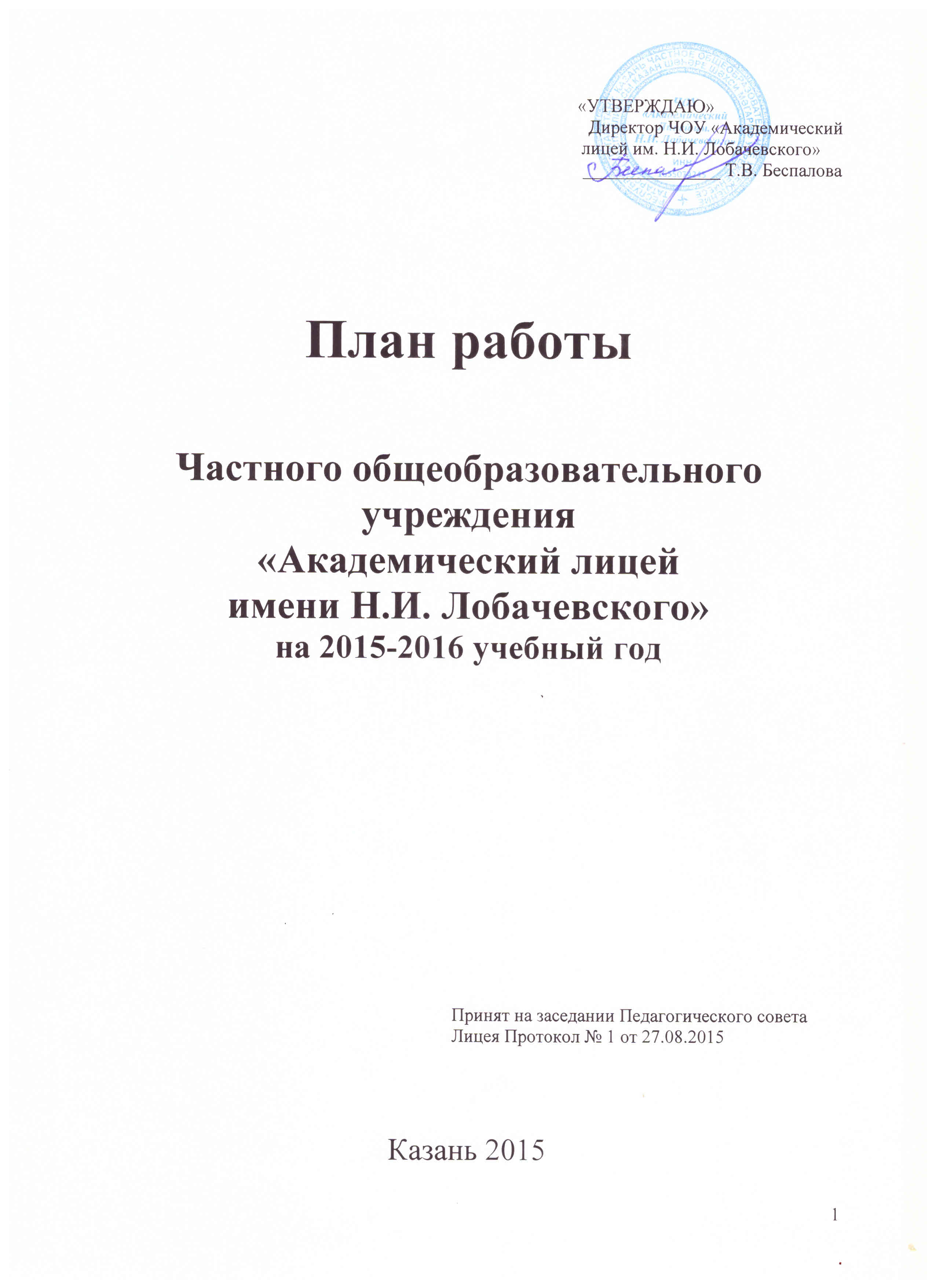 Раздел 1. Анализ работы Лицея за 2014-2015 учебный годПлан работы педагогического коллектива лицея выполнен в соответствии с целью лицея и поставленными задачами на 2014-2015 учебный год. Главной отличительной чертой современного мира являются высокие темпы обновления научных знаний, технологий и технических систем, применяемых не только на производстве, но и в быту, сфере досуга человека. Поэтому впервые в истории образования необходимо учить личность, начиная со ступени начального общего образования, постоянно самостоятельно обновлять те знания и навыки, которые обеспечивают её успешную учебную и внеучебную деятельность, формировать готовность осваивать требования основного и полного среднего образования, совершать в будущем обоснованный выбор своего жизненного пути и соответствующей способностям, общественным потребностям профессии. Школа становится учреждением, формирующим навыки самообразования и самовоспитания.Лицей  обладает всеми необходимыми  ресурсами для оказания качественных образовательных услуг: педагогическими, материально-техническими, управленческими.В Лицее действует комплексная служба сопровождения УВП, цель которой - создание психолого-педагогических условий для успешного обучения и развития учащихся в ситуациях школьного взаимодействия, обеспечение оптимальных условий пребывания учащихся в Лицее.В соответствие с выявленным социальным запросом родителей:образовательный процесс рассматривается как совокупность учебного  и воспитательного процессов, дополнительного образования, социально-творческой и самообразовательной деятельности учащихся; в рамках образовательного процесса реализуются предметные и дополнительные образовательные программы; класс организуется как учебный коллектив, решающий общие образовательные задачи, внутри которого существует определенное распределение обязанностей в соответствии со структурой Лицейского самоуправления; основным объектом педагогической оценки является достигнутый лицеистами результат, выражающийся в учебном, предметном и общественном рейтингах;элементами учебного процесса являются учебные занятия; домашняя работа учащихся представляет собой  не только закрепление полученных знаний на уроке, но и рассматривается как самостоятельный вид образовательной деятельности; тип отношений между учителем и учащимся  можно определить как педагогику сотрудничества;доминирующим видом познавательной деятельности является поисковая, основным результатом которой является освоение учащимися способов деятельности; В Лицее осуществляется личностно-ориентированный подход к каждому ученику, этому способствует численность классов до 14 человек;в Лицее создана психологически-комфортная среда, осознание учащимися Лицея как «одной семьи».  в Лицее созданы условия для раскрытия интеллектуальных и творческих способностей каждого ученика при максимальном вовлечении лицеистов в интеллектуальную, олимпиадную, творческую деятельность;каждый учащийся участвует во всех проектах Лицея;Лицей осуществляет постоянное сотрудничество с научными учреждениями, КФУ, Национальным музеем РТ и другими учреждениями города и Республики.В работе с учащимися Лицей руководствовался Законами РФ и РТ «Об образовании в РФ», Уставом Лицея, методическими письмами и рекомендациями МОиН РФ и МОиН РТ, Управления образования ИКМО г. Казани, внутренними приказами, в которых определен круг вопросов о правах и обязанностях участников образовательного процесса. Согласно программе развития Лицея приоритетными направлениями  работы остаются:Работа над содержанием образования согласно Федеральным государственным стандартам. Формирование системы качества знаний учащихся.  Освоение новых образовательных технологий.Работа над формированием общеучебных трудовых навыков, ключевых компетенций.Формирование духовно-нравственной личности, обладающей гражданской позицией, навыками нравственного поведения.Совершенствование системы работы лицея, направленное на сохранение и укрепление здоровья учащихся и привитие навыков здорового образа жизни. Укрепление кадрового потенциала Лицея, совершенствования системы повышения квалификации педагогов Лицея.Развитие научно-исследовательских навыков и творческих способностей одаренных детей.Развитие материально-технической базы Лицея, пополнение библиотечного фонда Лицея справочной, программной, методической литературой, периодическими изданиями.Работа Лицея  в 2014-2015 учебном году была ориентирована на повышение  результатов итоговой аттестации и реализацию приоритетных  задач.Для реализации  поставленных задач в Лицее на начало года имелась необходимая нормативно-правовая база, соответствующие локальные акты и положения и методические объединения: учителей гуманитарного и естественно-математического циклов.Организация учебного процесса регламентировалась учебным планом, годовым календарным учебным графиком и расписанием занятий, где нашли отражение 6-ти дневная учебная неделя и сдвоенные уроки по системе модели довузовской подготовки. Учебный план Лицея  разработан на основе Базисных примерных планов и примерных учебных планов для образовательных учреждений РТ,  приказа Министерства образования и науки РТ. Каждый учитель работал в соответствии с утвержденной рабочей программой и учебно-тематическим планированием;Все учебные программы были обеспечены УМК, учебно-методическими материалами, учебниками и учебными пособиями согласно федеральному перечню учебных изданий. В 2014-2015 учебном году в Лицее работало 32 преподавателя. Укомплектованность педагогами -100%, из них, с высшим образованием 100%. Их них:высшую квалификационную категорию – 6 человек; первой квалификационной категории  - 4 человек; В лицее работало 3 молодых специалистов.Имеют почетные звания:                                                                                                                      «Заслуженный учитель РФ» - 1 человек;Почетный знак «Заслуженный работник образования РТ» - 1 человек.Награждены:Нагрудный знак «За заслуги в образовании» - 1 человек;  Медаль «1000-летие  Казани» - 6 человек;Почетной грамотой МО и Н РТ – 4 человека;Почетной грамотой ИКМО г. Казани – 2 человека.Победитель в конкурсе «Учитель года» - 1 человек.Кандидаты наук – 5 человек.Согласно штатному расписанию в Лицее работают врач и медсестра.АттестацияВ 2014-2015 учебном году на Соответствие занимаемой должности аттестацию прошли 8 преподавателей: Леонова Е.В., Файзрахманов Р.Г., Сафиуллина Т.А., Левицкая О.А, Шаумян С.А., Мифтахутдинова Р.Г., Шарова З.И., Гордиенко С.Г. На первую квалификационную категорию аттестована: учитель английского языка Моржина А.В.На следующий учебный год необходимо активизировать работу по прохождению курсов ПК, повысить участие преподавателей Лицея во Всероссийских семинарах, образовательных фестивалях, конференциях. Лицей тесно взаимодействует с КФУ, КНИТУ им. П.А. Кирпичникова, ИЭУП. На базе КНИТУ была проведена практическая часть, проведение лабораторных работ по химии. Лицей участвовал в проведении Дней Открытых дверей факультетов и институтов.    В 2014-2015 учебном году в Лицее работало 6 преподавателей высших учебных заведений, из них 3 человек имеют степень кандидата наук.  Преподавательский состав Лицея состоит из опытных преподавателей нацеленных на достижение высоких учебных результатов. Продолжается освоение ИКТ в учебном образовательном процессе и знакомство с новыми педагогическими технологиями. Необходимо организовать более четкую работу по внедрению новых технологий в учебный процесс и воспитательную деятельность. В 2014-2015 году по плану работы Лицея были проведены педагогические советы, на которых обсуждались следующие темы: Развитие образовательных интересов у школьников. Школа адаптивного развития.Новые аспекты и направления развития олимпиадного движения и научно-исследовательской работы со школьниками.Педагогический мониторинг как инструмент развития Лицея.Особенности психологического развития личности ребенка в основной и средней образовательной школе.На следующий учебный год в деятельности педагогического совета необходимо больше уделить внимание личной информационной коммуникационной среде педагога, больше делать публикаций в педагогических изданиях и интернет Педсоветах, организовывать работу по дистанционному образованию и участию в вебинарах на сайтах «Электронное образование России», МАН «Интеллект будущего». Анализ состояния качества знаний, умений и навыков учащихся. Результаты успеваемости в основной и старшей школе  за 2014/2015 учебный год.На начало 2014/2015  учебного года в Лицее обучалось 85 учащихся, были скомплектованы 9 классов-комплектов,  на конец 2014/2015 учебного года - 99 человек. На «4» и «5» закончили учебный год 49 учеников. Таким образом, качество успеваемости по Лицею на конец 2014/2015 учебного года составило 49,4 %, успеваемость – 100%. В течение 2014/2015 учебного года в ходе мониторинга в Лицее осуществлялось отслеживание результатов и проводился анализ качества обучения и образования по ступеням обучения, анализ уровня промежуточной и итоговой аттестации по предметам с целью выявления пробелов в знаниях обучающихся. По математике и по русскому языку осуществлялась система работы, которая заключалась в проведении внутришкольного контроля по следующим этапам: Стартовый контроль, цель которого –определить степень устойчивости знаний учащихся, выяснить причины потери знаний за летний период и наметить меры по устранению выявленных пробелов в процессе повторения материала прошлых лет. Промежуточный (полугодовой контроль), целью которого являлось отслеживание динамики обученности учащихся, коррекция деятельности учителя и учеников для предупреждения неуспеваемости и второгодничества. Итоговый (годовой контроль), цель которого состояла в определении уровня сформированности ЗУН при переходе учащихся в следующий класс, отслеживание динамики их обученности, прогнозирование результативности дальнейшего обучения учащихся, выявлении недостатков в работе, планировании внутришкольного контроля на следующий учебный  год по предметам и классам, по которым получены неудовлетворительные результаты мониторинга.Особое внимание при подведении итогов по учебной деятельности уделялось результатам промежуточной аттестации в виде тестов, контрольных работ по физике, химии, биологии,  истории,  обществознанию, английскому языку. Результаты анализировались на итоговых заседаниях методических объединений и на совещании при директоре.Учащиеся выпускных классов в ходе подготовки к сдаче ЕГЭ и ОГЭ выполняли   работы Центра «Статград», идентичные экзаменационным, а также для них были проведены пробные тестирования в формате ЕГЭ и ОГЭ по русскому языку и математике  по материалам ФИПИ.  Итоги административных работ по русскому языкуИтоги административных работ по математикеОбщие итоги  успеваемости по классам за 2014-2015 учебный годАнализ результатов итоговой аттестации за курс основной и средней школы по результатам выпускных экзаменов Преподавателями  велась систематическая подготовка к ЕГЭ и ОГЭ по русскому языку и математике. Своевременно и регулярно проводились диагностические работы в формате ЕГЭ и ОГЭ, подробный анализ работ с целью выявления пробелов и организации последующей работы. Велась систематическая работа в системе «Статград»: проводились тренировочные и диагностические работы с последующим анализом. Своевременно были выявлены ученики, вошедшие в группу риска, с которыми проводились индивидуальные занятия по графику. С сильными учениками, претендовавшими на высокий балл, также проводилась индивидуальная работа. Работа по подготовке осуществлялась с использованием качественных методических пособий (Издательство «Экзамен», «Легион», «Народное образование», «Просвещение») и разработанных учителем материалов с учетом индивидуальных особенностей классов и отдельных учащихся, в том числе и презентаций.Анализ итоговой аттестации за курс основной школыНа конец 2014-2015 учебного года в 9-х классах обучались 15 учеников. Все учащиеся 9-х классов были допущены к итоговой аттестации,  успешно выдержали итоговую аттестацию и получили соответствующий документ об образовании.  Учащиеся 9-х классов сдавали 3 обязательных экзамена: ОГЭ по русскому языку и математике, татарский язык в форме ЕРТ.Результаты экзамена по русскому языку за курс основной средней школы показали, что учащиеся хорошо справились с заданиями.Средний балл составил 4,47. В течение года учителем русского языка Шульгиной Н.Б. целенаправленно велась подготовка к итоговой аттестации. Главное внимание уделялось написанию сжатого изложения (выделению микротем  текста, применение различных способов сжатия текста, соблюдение смысловой цельности, речевой связанности текста, последовательности изложения). Большая работа проводилась и над сочинением (части С1, С2, С3). В течение года ученики писали сочинения по трем направлениям, представленным в КИМах. В ходе подготовки использовались тексты в формате ОГЭ, проводился подробный анализ ошибок, разрабатывались индивидуальные образовательные траектории по работе с текстовой частью.В новом учебном году учителям русского языка необходимо проанализировать итоги экзаменов и наметить пути по повышению грамотности учащихся. Средний балл по русскому языку - 4,47 (по городу 4,2) балла.Средний балл по математике – 4 (по городу 3,9) баллов.Данный средний балл является результатом большой кропотливой работы  учителя Ультривановой Е.В. по своевременному выявлению и ликвидации пробелов в знаниях  в ходе  подготовки к сдаче ОГЭ. Учащиеся под руководством учителя Ультривановой Е.В.  использовали при подготовке задачи «Открытого банка заданий», сайта Alexlarin.net, «Решу ЕГЭ», заданий из сборника «Математика, итоговая аттестация. 9 класс», под редакцией Д.Л. Мальцева.С учетом опыта подготовки к экзамену прошлых лет, учитель особое внимание уделял решению текстовых задач, уравнений с параметрами и заданий по геометрии.Особое внимание учителем было уделено учащимся со слабыми знаниями. Для них были организованы дополнительные занятия по устранению пробелов.На этапе подготовки к экзамену также были организованы повторения основных тем курсов алгебры, геометрии, теории вероятностей и статистики.В новом учебном году учителям математики следует  обратить серьезное внимание на решение задач повышенного уровня сложности, особенно геометрических. Результаты ЕРТ.Из приведенной таблицы видно, что дети показали в целом удовлетворительные результаты, к сожалению, ниже своих способностей и возможностей. Выпускники 9-х классов Лицея в ходе сдачи предметов по выбору в форме ОГЭ по основным предметам показали хороший уровень. Отличные  результаты показали:по русскому языку – Ашихмин А., Балтина А., Гайсин Э., Залялиева К., Канзафаров Р., Каримов М., Моисеенко К., Мумжиева В., Шакирова А.по математике – Балтина А., Канзафаров Р.Балтина А. и Канзафаров Р. получили отличные оценки по двум основным экзаменам.Итоговая аттестация за курс средней общей школы.На конец 2014-2015 учебного года в 11-х классах обучались 15 учащихся. Все учащиеся 11-х классов были допущены к итоговой  аттестации, успешно ее выдержали и получили документ об  образовании за курс средней школы. При проведении государственной итоговой аттестации учащихся выпускных классов, Лицей руководствовался Положением о проведении итоговой аттестации, о проведении ЕГЭ, разработанными Министерством образования РФ и РТ. Нормативные документы оформлены в срок, для учителей и учащихся были оформлены стенды в соответствии с инструкцией, информация размещена на сайте Лицея. В ходе подготовки к сдаче ЕГЭ учащиеся получили инструктаж о предъявляемых требованиях к выпускникам во время сдачи  экзаменов. Были проведены родительские собрания, организованы дополнительные консультации. Учащиеся 11-х классов сдавали два обязательных  экзамена – ЕГЭ по русскому языку и математике. Кроме того, учащиеся  сдавали единый государственный экзамен по  биологии, физике, химии, истории, обществознанию, литературе, информатике. Результы ЕГЭ по учебным предметам. Русский языкКак показывает анализ протоколов ЕГЭ по русскому языку, средний балл составил 73,1  что выше результата предыдущего 2013/2014 учебного года, что является большой заслугой преподавателя русского языка Шульгиной Н.Б.В 11 А классе Вахрамеева В. получила результат в 98 баллов, Цыганкова Р. – 95 баллов, Касимова З. – 92 балла, Давыдов С. – 90 баллов, Боровков Р. – 84 балла. Это результат постоянной целенаправленной работы учителя русского языка.Предварительно были изучены аналитические материалы ФИПИ за 2013-2014 годы и сделаны соответствующие выводы. Учителем своевременно были выявлены ученики из группы риска, с которыми в течение года проводилась индивидуальная работа по отдельному графику.В ходе подготовки к  ЕГЭ учитель в своей работе использовал тесты в  формате ЕГЭ. Проводилась работа над ошибками каждого задания теста, сложные темы прорабатывались коллективно и индивидуально. Для подготовки к ЕГЭ Шульгина Н.Б. использовала Задания из открытого банка ФИПИ, тесты  центра «Статград», учебно-методический комплекс Н.А. Сениной, сборник заданий и методических рекомендаций Г.Т. Егораевой, задания и презентации, разработанные учителем, с учетом индивидуальных особенностей класса и отдельных учеников.В новом учебном году необходимо  больше внимания обратить на написание комментария к проблеме и умению доказательно приводить аргументы.ЛитератураВ 2014-2015 уч. году выпускники сдавали экзамен по литературе в форме написания сочинения. Все учащиеся получили «зачет», но многие ученики испытывали затруднения с написанием тезиса работы и приведения литературных аргументов. Необходимо усилить работу в данном направлении, увеличить объем чтения литературных классических произведений. В Лицее сделать традиционной такую форму работы, как «Читательская конференция». Рекомендуется проводить конференции по параллелям не менее 3-х раз в течение учебного года.                                                                                                                                                          Математика  Средний  балл по математике  - 61,6, что на 2 балла выше результатов 2013/2014 учебного года (59.6 балл). Сдавали – 15 человек. От 44 до 52 баллов набрали 2 учащихся (13,3%)От 60 до 70 баллов набрал 1 учащийся (6,6%) От 70 баллов  и выше набрали 4 учащихся (26,6%)Самый высокий балл – 80 баллов (Боровков Р.)В целом подготовка к ЕГЭ была проведена эффективно, равномерно, соответствовала поставленным в КИМах задачам. Учитель математики Ультриванова Е.В.  планомерно проводила тематическое повторение разделов алгебры и началам анализа, геометрии и стереометрии, теории вероятностей и статистики, уделив особое внимание решению задач 1-й части.Заблаговременно были выявлены учащиеся «группы риска», и к ним учителем Ультривановой Е.В. был применен индивидуальный подход, что подтвердили результаты экзаменов.  Также была выявлена группа сильных учащихся с которыми проводились занятия по решению заданий повышенного уровня сложности по отдельному графику.Для подготовки к ЕГЭ учителем были использованы КИМы, электронные ресурсы, открытый банк заданий, тесты  центра  «Статград», контрольно-измерительные материалы ФИПИ, сборники издательства МЦНМО под редакцией А.Л. Семенова и И.В. Ященко, Д.А. Мальцева, сборник тестов под редакцией Ф.Ф. Лысенко, разработанные учителем индивидуальные материалы для подготовки к ЕГЭ.В новом учебном году учителям математики необходимо:Организовать подготовку учащихся к ЕГЭ непосредственно на уроках, в процессе изучения тем, с этой целью:включить задания тестового характера в систему заданий для 10-11 классов вместе со стандартными упражнениями учебника,использовать тестовые задания и контрольные работы на этапе  обобщающего повторения по каждой теме,организовать контроль и коррекцию знаний учащихся. Подводя итоги  по сдаче ЕГЭ в 2014/2015 учебном году, администрация Лицея отмечает в целом хорошую подготовку учащихся 11-х классов к итоговой аттестации, высокую результативность экзаменов по ряду предметов. Учащиеся Лицея, занимавшиеся на «хорошо» и «отлично», подтвердили свои годовые оценки, показали высокий результат на экзаменах. Результаты  ЕГЭ по учебным предметам (за три года).Давыдов Сергей и Цыганкова Алена по итогам средней общей школы были удостоены медалями «За особые успехи в учении». Эти учащиеся получили аттестаты  «особого образца» за курс средней общей школы. Сергей Давыдов сдал русский язык на 90 баллов, математику – 75 баллов, физика – 78 баллов, чем подтвердил требования к награждению Республиканской  медалью «За особые успехи в учении».   По среднему баллу Лицей занял 5 место по математике и 9 место по русскому языку среди школ Вахитовского района города Казани. По итогам ЕГЭ 87% учащихся поступили в ВУЗя: 1 человек в МФТУ им. Баумана, 3 человека в КФУ (Юридический факультет-2человека, Институт Физики-1 человек)  , 1 человек –  Казанский медицинский университет. 3 человека - КНИТУ КАИ им. Туполева, 2 человек - КГХТУ, 1 человек в Южный Федеральный Университет (Экономический факультет), 1 человек в Санкт-Петербургский Государственный Университет (Филологический факультет), 1 человек в Социально Гуманитарный Институт.По рейтингу  ЕГЭ г. Казани  Лицей занимает 8 место (61,6) по математике, и 38 место (73) по русскому языку. В 2015 году Лицей 3 раз вошел в 100 лучших школ РТ по сдаче ЕГЭ.  В следующем учебном году необходимо поддерживать стабильные результаты по успешной сдаче выпускных экзаменов и результативности по итогам учебного года. Методическая работаГлобальные социокультурные изменения, происходящие во всех странах мира в начале XXI века, обусловили изменения философии образования и нововведений в педагогическую теорию и практику. Реализация этой цели требует выполнения целого комплекса задач, среди которых основными являются:обучение деятельности — умению ставить цели, организовывать свою деятельность и оценивать ее результаты;формирование личностных качеств — ума, воли, чувств и эмоций, познавательных мотивов деятельности;формирование картины мира, адекватной современному уровню знаний.Основным механизмом реализации целей и задач образования является включение обучаемого в учебно-познавательную деятельность.Соответственно, должна быть изменена позиция обучающего педагога. Сейчас его задача— не просто учить, а побудить их к  получению новых знаний, не оценить, а проанализировать события, факты, явления. Учитель к ученику  должен перестать быть источником информации, а становится организатором получения информации, источником духовного и интеллектуального импульса, побуждающего к действию.В настоящее время педагогический коллектив ставит своей задачей добиваться более высоких результатов по трем важнейшим составляющим государственного  образовательного стандарта знаний наступившего века:умения вести поиск и отбор информации;владения иностранными языками;знания базовых социальных понятий;создание креативной среды для  познавательной и творческой деятельности ученика.Современное общество меняет парадигму образования. Наступило время, когда любая информация становится все более доступной, ее стало значительно легче добыть самостоятельно. Стало особо важным научить школьников находить нужную информацию, работать с ней, анализируя и осмысливая ее.Сегодня становится актуальным переход к деятельностно-ценностному образованию.Особую значимость приобретает образование взрослых и особенно повышение квалификации кадров.Изменения в системе повышения квалификации работников образования связаны, прежде всего, с тем, что в обществе сложилось новое понимание главной цели образования — формирование готовности к саморазвитию, обеспечивающей интеграцию личности в национальную и мировую культуру, освоение ее прошлого, настоящего и будущего.В 2014-2015 учебном году в Лицее работали 7 методических объединений. Лицей продолжил работать над методической темой «Формирование креативного мышления и создание креативной среды  для познавательной и творческой деятельности учащихся». В рамках работы методических объединений и методического совета обсуждались такие проблемы,  как: научно-исследовательская работа. работа с высокомотивированными  и гиперактивными учащимися, индивидуальная работа по подготовке к олимпиадам, совершенствование форм и методов организации урока и выработка системы оценивания качества знаний учащихся. внедрение новых педагогических технологий. Кадровый состав методических объединений и темы методической работыДиректор Лицея Беспалова Т.В. Приняла участие в работе Международной Конференции «Инновационная школа» АсНООР РФ, за что была удостоена дипломом участника, также как учитель истории, принимала участие во Всероссийской научно-практической конференции «Школьный учебник истории: концептуальные и научно-методические проблемы», посвященный 110-летию со дня рождения Е.И. Устюжанина и 80-летию со дня рождения К.Р. Синицыной», была  отмечена Благодарственным письмом  Института  истории КФУ «За активное и плодотворное сотрудничество в научно-образовательной сфере». Под руководством Беспаловой Т.В.  и Шаумяна С.А.– учителя обществознания, Лицей стал призером и был отмечен Дипломом за участие в городском турнире школьников «Парламентские дебаты».  Также Лицей совместно с МО и Н РТ, АН РТ, КФУ, Технопарком «ИДЕЯ»  является организатором  V  Республиканского конкурса «Эрудит Татарстана»,  а также совместно с МО и Н РТ, КазНЦ РАН,  III  Республиканского конкурса исследовательских работ «Академические чтения», за что был отмечен Благодарственными письмами МО и Н РТ, АН РТ, КазНЦ РАН. Совместно с Министерством культуры,  КФУ, Домом Дружбы народов, Национальным музеем РТ Лицей ежегодно  является организатором конференции, посвященной Всемирному Дню культуры. В  2014 году конференция проходила под девизом  «Культура и образование», в которой приняли участие преподаватели и студенты Института физики и Института международных отношений КФУ,  самое активное участие   учащиеся 5-10 классов Академического Лицея. Академический Лицей им. Н.И. Лобачевского  был отмечен  Благодарственным письмом и дипломами за организацию сверхпрограммной подготовки участников к  Всероссийской предметной олимпиады «Олимпус. Весенняя сессия».Абдульманова Н.Г., к.т.н., член Союза художников, Председатель Казанского общества Рерихов участвовала в конференции по «Гуманной педагогике» под руководством Ш. А. Амонашвили в г. Москва. Преподаватели Лицея ставят своей задачей наряду с традиционными формами проведения занятий, использовать инновационные методы в образовательной деятельности, совершенствовать собственные знания на основе собственной поисковой деятельности, что в полной мере проявляется во время Лицейской научно-практической конференции «Познание. Наука. Творчество».  Задача учителя состоит в том, чтобы организовывать деятельность учащихся по извлечению нужного материала из различных источников, уметь анализировать полученную  информацию,  учат формулировать выводы, придать знаниям учащихся научный характер, дополнить и расширить знания учащихся,интерпретировать полученный материал, закрепить существующий интерес к данной теме, способствовать активному включению учащихся в познавательную деятельность.Учащиеся должны научиться оценивать критически, творчески и продуктивно ту часть информационного потока, с которым они сталкиваются.На практике эти требования осуществляются  в учебном процессе в рамках семинаров, открытых уроков, повторительно-обобщающих уроков, уроков-практикумов решения задач, проведение дебатов, круглых столов в режиме конструктивного диалога. Критическое мышление отрабатывается не только на гуманитарных дисциплинах, но и на уроках математики, где в материале по ряду тем необходимо умение оценивать любое выражение и уделять постоянное внимание поиску доказательств в задачах как по алгебре, так и по геометрии. Методическими объединениями ставятся проблемные задачи на стыке различных предметных дисциплин, которые позволяют объединить усилия нескольких преподавателей по раскрытию поставленной задачи. В ходе подготовки уроков, выступлений, семинаров  используется самая различная информация: интернет-ресурсы, справочный и энциклопедический материал, видеоматериалы документального и художественного кино. Преподавателями Лицея внимательно изучаются Приложения к газете «1 сентября» и журналы «Математика в школе», «Русский язык в школе» и другие. По биологии и химии, физике и математике перед учащимися ставятся научно-исследовательские задачи, результаты которых лицеисты оформляют в виде докладов и представляют на научно-исследовательские конференции городского и регионального уровня. Ярким примером педагогики сотворчества является проведение конференции, посвященной 300-летию со дня рождения М.В. Ломоносова, где были представлены совместные работы преподавателя математики Ультривановой Е.В. и Асхадуллиной Лилии в работе «Способы построения параболы» и преподавателя физики Клековкиной В.В. и Масленникова Даниила «Изучение фигуры Лисажу».  Заслуженным учителем математики РФ Мифтахутдиной Р.Г., используются такие формы работы,  как уроки-соревнования, общественный смотр знаний для учащихся 5-8 классов -  математическое лото.Учителем русского языка Шаровой З.И., Заслуженным работником образования РТ, а также  учителем русского языка Борониной Ф.С активно используется парный и групповой метод работы, позволяющий отрабатывать умения и навыки учащихся.Кандидатом филологических наук Длярой Эдгаровной Нуриевой на уроках литературы используется методика конструктивного диалога, интерпретации художественного текста. К 200-летию со дня смерти Л.Н.Толстого была проведена встреча с праправнуком писателя, директором музея «Ясная поляна» В.И.Толстым. Лицеисты участвовали в открытии мемориальной доски на главном здании К(П)ФУ. Учащиеся ежегодно с работниками Национального музея РТ и филологического факультета К(П)ФУ принимают участие в церемонии возложения цветов к памятнику выдающегося писателя. На уроках Нуриевой Д.Э. систематически используются фрагменты из научных и художественных фильмов, посвященных писателям или экранизации художественных произведений, с последующим их обсуждением. На уроки приглашаются научные сотрудники музеев Казани. Для развития и формирования нового интегрированного содержания предметных дисциплин, интересный опыт представляют уроки, подготовленные в форме дебатов - «Александр I — реформатор или консерватор», «Правда и вымысел о Гражданской войне», и участие лицеистов в городских дебатах по деятельности Петра I. Несмотря на то, что данные уроки требуют дополнительной  глубокой проработки и серьезного знания исторического материала, они позволяют привлечь к участию в уроке ребят из различных классов и параллелей. В роли экспертов участвуют преподаватели Института истории Казанского университета.Взаимодействие преподавателей и педагогов дополнительного образования по хореографии и актерскому мастерству позволяет готовить выступления учащихся более профессионально на традиционные лицейские мероприятия: праздник «Здравствуй, Лицей», Пушкинский бал, Новогодний праздник, Шекспировский фестиваль и другие. Самое большое достижение школы в развитие креативной  среды  - это участие каждого из  лицеистов в творческих проектах Лицея, что способствует личностному  развитию и становлению учащихся.На методическом совете была заслушана информация по проблеме «Формирование навыков самоанализа и самоконтроля у учащихся в процессе обучения», подготовленная творческой группой под руководством Ультривановой Е.В. В результата обсуждения было принято решение о продолжении данной работы на уровне других методических объединений, так как для учащихся частной школы необходимо актуализировать методы самостоятельной работы,  формироватья чувство ответственности за результат.    Для поощрения и мотивации педагогических работников в рамках самообразования,  необходимо поощрять учителей и командировать для участия во Всероссийских  съездах, форумах и семинарах с целью изучения опыта работы и особенностей использования новых педагогических технологий для повышения результативности учебно-воспитательного процесса. Итоги работы с учащимися, мотивированными на учебу.В 2014-2015 учебном году учащиеся Лицея приняли активное участие в олимпиадном движении. В школьном этапе «Всероссийской предметной олимпиады школьников»  участвовали 56 человек, лучшие из них участвовали в муниципальном этапе.  В целом лицеисты показали уровень выполнения олимпиадных работ выше среднего, ряд из них имели баллы,  близкие к  призовым местам:Например, Нугманов М – 10а кл. по английскому языку и информатике; Просвиркин Г. – 10б  кл. по химии;Саляхова К. – 10 Б кл.  по русскому языку; Макарова М. – 10б кл. по математике;Давыдо С. и Боровков Р.- 11а по физике .  Но задача – иметь не близкие  к средним баллам  а баллы, близкие  к максимальным. Многие учащиеся были отмечены дипломами и сертификатами заочных Всероссийских олимпиад:Игрового  Всероссийского  конкурса по английскому языку «Британский Бульдог».Игрового Всероссийского конкурса по истории мировой художественной культуры «Золотое руно».Игрового Всероссийского конкурса по математике «Кенгуру».Игрового Всероссийского конкурса по русскому языку «Русский медвежонок».Игрового Всероссийского конкурса «ЧИП (человек и природа)».Общероссийской предметной олимпиады «Олимпус». Академический Лицей является коллективным членом Европейского клуба, имеет благодарности за активное участие в проведении «Дней Европы в Казани».  метапредметных конкурсов «Это знают все», «Эрудит».Самые лучшие результаты показали в 2014-2015учебном году:За участие в научно-исследовательской деятельности были отмечены: По-прежнему для Лицея остается острой проблема подготовки учащихся  для участия в олимпиадах, в научно-исследовательских конкурсах и конференциях. Необходимо привлечение к данной деятельности более широкого круга преподавателей Академического Лицея, развитие мотивации самих педагогов.Воспитательная работа в  ЛицееСогласно Программе развития  ЧОУ «Академический Лицей им.Н.И. Лобачевского», основная задача в плане воспитательной деятельности –  это воспитание патриота, гражданина своего Отечества, умеющего отстаивать нравственные общечеловеческие ценности и идеалы,  сохранять историческое культурное наследие. Педагоги и учащиеся Лицея продолжают  работу по сохранению традиций Лицея на классическом наследии русской и зарубежной литературы и культуры. 	Работа педагогического  коллектива направлена на формирование личности,  обладающей высоким уровнем образования, интеллектуальными, гражданскими, нравственными качествами, культурой физического здоровья, способной к социализации в изменяющейся реальности в соответствии с ценностями общества и собственной системой ценностей, профессиональному самоопределению, успешной интеграции в политическую, экономическую, гражданскую, культурную жизненные сферы.По-прежнему актуальными остаются задачи: Изучение социального заказа участников образовательного процесса, государства, общества для определения путей формирования конкурентоспособной личности;формирование через интеграцию урочной и внеурочной деятельности,  включение в социально-значимую деятельность личности, обладающей высоким конструктивным интеллектом, позитивной коммуникативностью, социальной ответственностью, способной к непрерывному образованию;обеспечить становление конкурентоспособной личности,  востребованной на рынке труда, в социально-политической и культурной жизни общества,  способной к самоизменению, самосовершенствованию, саморазвитию, самореализации, социальной адаптации, создание базы для осознанного выбора и последующего освоения профессиональных программ через взаимодействие с ВУЗами  и научно-исследовательскими институтами города, организацию учебно-исследовательской деятельности учащихся;воспитание гражданственности и любви к Отечеству, воспитание нравственной личности на основе общечеловеческих ценностей через содержание учебных программ, краеведческой работы, взаимодействие  с общественными организациями и объединениями, детскими общественными организациями; формирование общей культуры личности учащихся в условиях создания языковой культуротворческой среды, диалога культур, ориентации учащихся на общечеловеческие ценности; создание культуротворческой среды лицея средствами  предметов эстетического цикла, интеграцией их в учебно–воспитательный процесс через диалог культур, взаимодействие с учреждениями культуры города Казани и Республики Татарстан;формировать физическую культуру учащихся, ценностное отношение к здоровью, понимание учащимися  ценности семьи и семейного воспитания, объединение всех участников образовательного процесса по пропаганде здорового образа жизни и профилактике заболеваний. За прошедший 2014-2015 учебный год педагогическим коллективом в рамках выполнения программы «Комплексное развитие личности учащегося» была проведена  работа по следующим направлениям:По гражданскому и военно-патриотическому воспитанию:Праздник знаний в КазНЦ Российской академии наук, с участием зам. председателя Президиума КазНЦ РАН, академика РАН, Никольского Е.Е. , директора Института им. Е.К .Завойского Салихова К.М. День города Казани с посещением музея истории КФУ, астрономической университетской обсерватории. День Республики Татарстан с выездом всех учащихся Лицея в Историко-краеведческий национальный музей-заповедник Болгар.В канун праздника Дня защитника Отечества  - 22 февраля  2013 года была проведена встреча с преподавателем Шаумяном С.А  и с выпускниками Лицея, отслужившими военную службу в рядах Российской Армии. В лицее была проведена декада, посвященная 70-летию Победы, во время которой состоялась встреча с участником  Великой Отечественной войны Ломовым Б.А., посещение  музея Истории ВОВ РТ, состоялся концерт, подготовленный учащимися лицея. Все учащиеся Лицея просмотрели цикл документальных фильмов, посвященных основным сражениям Великой Отечественной войны «Великая Победа», участвовали в церемонии возложения цветов в парке Победы.    В церемонии приняли участие Кавалер медали  к 65-летию Победы, участник экспедиции Республиканского фонда «Отечество» –, член Союза кинодокументалистов – Ерхов В.М., ветеран тыла в годы ВОВ, учитель русского языка и литературы – Боронина Ф.С. Интеллектуально-познавательная деятельность учащихся осуществлялась через интеграцию урочной и внеурочной деятельности и при тесном сотрудничестве с Академией наук РТ и КазНЦ РАН. В день рождения Н.И. Лобачевского, 1 декабря 2014 года в историческом Актовом зале КФУ состоялись посвящения в Лицеисты и встреча с учеными, членами Попечительского Совета Лицея. 8 февраля 2015 года состоялся XI лицейский  День науки, посвященный Всероссийскому Дню науки. Учащиеся с приветствием выступили перед ученой общественностью КазНЦ РАН и провели лицейскую конференцию «Познание. Наука. Творчество». Культурно-нравственное развитие лицеистов осуществлялось в Лицее через совместную деятельность с учреждениями культуры города и республики.  В течение учебного года учащиеся посетили экспозиции выставки  Национального музея РТ, посвященной 100-летию 1-ой Мировой войны.В течение учебного года учащиеся вместе с преподавателями организовывали коллективные посещения спектаклей Театра оперы и балет им. М. Джалиля и концертных программ в БКЗ им. С. Сайдашева. 5 октября в День учителя состоялся праздник «Здравствуй, Лицей!», где все классы представили программы,  посвященные национальным особенностям различных стран, подготовив газеты,  презентации, театральные и танцевальные постановки государств Европы, Азии, Латинской Америки, в том числе России.  2 ноября в Казанской Ратуше состоялся «Лермонтовский бал-маскарад».  В его открытии приняли участии Почетный попечитель лицея, советник президиума РАН, академик РАН Коновалов А.И., и Учредитель лицея академик МПА Никитин И.Ю.  В проведении бала приняли участие представители Казанского дворянского собрания, Музея истории К(П)ФУ,  учащиеся театрального и суворовского училищ.1 декабря был проведен праздник,  посвященный Дню рождения Лицея и Н.И. Лобачевского с церемонией награждения лучших учащихся и посвящением в лицеисты. а также возложением цветов к памятнику Н.И. Лобачевского. 28 декабря в ЦДТ на Булаке состоялся Новогодний праздник, подготовленный в форме новогодней сказки  «Приключения Маши и Вити» с участием всех классов.25 января  2013 года, в Татьянин День,  был проведен вечер «Любимые строки поэтических произведений», в котором приняли участие вместе с лицеистами  преподаватели  Нуриева Д.Э., Сафиуллина Т.В., Агапова Т.Д., Боронина Ф.С., Шульгина Н.Б. 7 марта в ЦДТ «Глобус» была проведена праздничная шоу-программа, посвященная Международному женскому дню.  15 апреля совместно с Министерством культуры РТ и Домом Дружбы народов РТ состоялась X научно-общественная конференция, посвященная Всемирному Дню культуры,  где приняли участие Общество дружбы  Индии, студенты и преподаватели КФУ. По итогам конференции был выпущен сборник тезисов работ выступлений учащихся под руководством к.т.х., члена союза художников РТ, Председателя Казанского Общества Рерихов,  Абдульмановой Н.Г., что способствует формированию уважения к культуре и образу жизни других народов, толерантности, знакомству с традициями других стран.  23 мая в ЦДТ на Булаке состоялся праздник Последнего звонка «Самые веселые и грустные моменты школьной  жизни», в котором приняли активное участие все учащиеся Лицея и выпускники. Самыми результативными по участию в творческих конкурсах стали Залялиева К., Габдуллин З., принимавшие самое активное участие во всех лицейских мероприятиях и городских, республиканских, российских и Международных конкурсах. Физическое развитие учащихся осуществляется в рамках программы «Здоровье и здоровый образ жизни». В 2014/2015 учебном году работа  по данному направлению посвящалась предстоящей Всемирной Универсиаде. В Лицее был оформлен стенд. были проведены беседы об истории Всемирных Универсиад. Лицеисты и преподаватели приняли активное участие в открытии Универсиады, преподаватель Гарипова Г.И. работала волонтером – переводчиком в Деревне Универсиады.   Уроки физической культуры проходят на базе Молодежного центра «АкБарс». Более 30 учащихся посещают спортивные секции и  клубы. Дипломами и грамотами были отмечены за участие в спортивных турнирах по хоккею с шайбой Губашев Т. (9 кл.) Рахматуллин  Д. – в городских соревнованиях по боксу  - 11 кл., Гаязов Т. – в соревнованиях по легкой атлетике – 11 кл.,  Боровков Р. принял активное участие в соревнованиях «Лыжня России». Традиционно в Лицее проходили Дни здоровья на базе парка культуры и отдыха им. М. Горького,  был проведен чемпионат по футболу среди юношей Лицея на базе стадиона «Динамо», к 23 февраля – спортивная программа на базе Молодежного центра АкБарс.Под руководством преподавателя кафедры педагогики КНИТУ (КАИ) – преподавателя Лицея Гильмутдиновой Р.З., совместно со студентами  был проведен лекторий с демонстрацией, подготовленных учащимися и студентами,  презентаций «Будущее за здоровым образом жизни». Он вызвал большой интерес со стороны лицеистов. Обсуждение в ходе дискуссий было эмоциональным и познавательным. Социальная адаптация учащихся Лицея перед началом учебного года начинается с психологического тренинга.  27-29 августа  2014 года  совместно с психологическим центром «Лестница» традиционно  была проведена выездная программа на базе лагеря «Байтик» в Крутушке.  . В течение трех дней  команда, состоящая из психологов, педагогов и вожатых  работала по сплочению нового лицейского коллектива, способствовала развитию творческих способностей, а также повышению мотивации к предстоящей учебе.В январе 2015 года был проведен второй психологический тренинг, который ставил своей задачей уже работу по командообразованию и сплочению классов. развитию лидерских качеств, самопрезентации и повышению уверенности в себе.  Традиционно в Лицее осуществляется ученическое самоуправление –  «Президентский Совет», в который  входят президенты 5-11 классов. На уровне классов общественные обязанности распределяются по направлениям деятельности.  Участие лицеистов в мероприятиях и проектах Лицея оценивается по балльной системе Президент Лицея и команда президентов классов оказывает огромную поддержку администрации Лицея и классным руководителям. По результатам  учебного, предметного и общественного рейтингов подводятся итоги участия лицеистов в жизни Лицея.  Лучшие из них награждаются именными стипендиями, грамотами и памятными призами. 	Раздел 2. Цели и задачи работы Лицея на новый учебный год.Основными целями работы Лицея на 2015/2016 учебный год являются:предоставление учащимся возможности получить качественное основное общее, среднее (полное) общее образование, соответствующее образовательным стандартам. формирование у учащихся способности к успешной социализации, адаптации в обществе и активной жизненной позиции;углубленное изучение учебных дисциплин;формирование у учащихся научного, критического, креативного мышления;воспитание гражданской ответственности и правового самосознания, духовности, культуры, инициативности, самостоятельности, толерантности;формирование здорового образа жизни;помощь учащимся в подготовке к участию в научных конференциях, конкурсах и поступлению в высшие учебные заведения.Для этого Лицей им. Н.И. Лобачевского реализует следующие основные задачи:выявление и развитие областей одаренности учащихся, их углубление и поддержка;формирование навыков самообразования и самоорганизации;поддержка самореализации личности;обеспечение условий для раннего вхождения учащихся в научные, образовательные и иные интеллектуальные сообщества;предоставление интеллектуально одаренным учащимся возможности получения дополнительного образования в соответствии с их  способностями;создание условий для становления и формирования интеллектуально-развитой и нравственной личности обучающихся для максимального раскрытия и развития склонностей, интересов и индивидуальных творческих способностей;создание основы для осознанного выбора и последующего освоения учащимися профессиональных  образовательных программ.Решение стратегической задачи совершенствования содержания и технологий образования обеспечиваются путем реализации программных мероприятий по  следующим направлениям:внедрение новых образовательных технологий и принципов организации учебного процесса, обеспечивающих эффективную реализацию новых моделей и содержания непрерывного образования, в том числе с использованием современных информационных и коммуникационных технологий.Раздел 3. Организация деятельности школы, направленной на получение общего образования. Организационно-педагогические мероприятия.Организационно-педагогические мероприятия на начало года.План реализации Закона Республики Татарстан «О языках народов Республики Татарстан» и программы «Об изучении, сохранении и развитии языков народов РТ».Организационно-педагогические   мероприятия  по подготовке учащихся к ЕГЭ и ОГЭГодовая циклограммаОхрана прав и жизни учащихся.Улучшение условий охраны труда работников школыРаздел 4. План воспитательной работы на 2015-2016 учебный год Познавательная деятельностьРаздел 5. Работа с педагогическими кадрами. Распределение обязанностей между членами администрации Лицея.В целях создания эффективных условий для функционирования школьного коллектива и оперативности управления распределены обязанности между членами школьной администрации.1. директор Лицея, Беспалова Т.В. 2. заместитель директора лицея по учебной работе, Яковлева М.В. 3. заместитель директора лицея по учебной работе, Шарова З.И. 4. заместитель директора лицея по учебно-методической работе, Хайрова Н.З. 5. заместитель директора лицея по научно-исследовательской и олимпиадной работе, Козлова Г.Б. 6. заместитель директора по аттестации преподавателей, Ультриванова Е.Н.7. руководитель библиотечного фонда, Жучкова Л.В.8. врач  Акчурина З.Я.  и медсестра, Абдуллина Ф.В. 9. заместитель директора по административной работе,  Лукач О.И. 10. педагог-организатор,  Меделева Л.В.  Классное руководство5 А класс Яковлева М.В. 6 А класс  Ультриванова Е.В. 7 А класс Меделева Л.В. 8 А класс  Нуриева Д.Э.9 А класс Хайрова Н.З. 9 Б класс Иванова Н.В.10 А класс Беспалова Т.В.11 А класс Мифтахутдинова Р.Г. 11 Б класс Козлова Г.Б. Заведование кабинетами.Ответственным за учебным кабинетом назначается квалифицированный учитель данной учебной дисциплины. В своей работе ответственный руководствуется: требованиями к оснащению образовательного процесса в соответствии с содержательным наполнением учебных предметов Федерального компонента государственного стандарта общего образования; Уставом образовательного учреждения; правилами внутреннего трудового распорядка в образовательном учреждении.Ответственный за учебный кабинет обязан анализировать состояние учебно-материального оснащения кабинета не реже чем раз в год; планировать и организовывать систему мер, направленных на обеспечение кабинета необходимым оборудованием согласно учебным программам и установленным нормативам; составлять план развития и работы; содержать кабинет в соответствии с санитарно-гигиеническими требованиями, предъявляемыми к учебному кабинету; принимать меры по обеспечению кабинета материалами и необходимой учебно-методической документацией, инструкциями и т. д.; вести учет имеющегося оборудования в кабинете; обеспечивать сохранность имущества кабинета  и надлежащий уход за ним; обеспечивать соблюдение правил охраны труда и техники безопасности, правил поведения учащихся в кабинете, проводить и учитывать соответствующие инструктажи с учащимися  с последующими отметками в журнале; способствовать созданию банка творческих работ учащихся в учебном кабинете.Ответственный за учебный кабинет  имеет право ставить перед администрацией вопросы по совершенствованию и оснащению оборудованием  и учебно-методическим комплексом кабинета.Раздел 6. Методическая работа в школе. Система методической работы в школе.Система методической работы представлена  следующими структурными элементами:тематический педсовет;методический совет;школьные методические объединения (ШМО). 2.Состав и план работы методического совета.Состав методического совета:Яковлева М.В. - зам.директора по УВРШарова З.И. - зам.директора по УВРХайрова Н.З. – зам. директора по НМРКозлова Г.Б. – зам. директора по научно-исследовательской и олимпиадной работе, МО химия Левицкая О.А. -  МО англ.языкУльтриванова Е.В. - МО математика, информатика, физикаЛеонова Е.В. - биология, ОБЖ, физкультураШаумян С.А. - МО история, обществознание, право, экономика, география Хузина Р.Т.  - МО татарский язык и литература3.  План изучения и обобщения передового педагогического опыта.4.  Планирование аттестации педкадров.План работы аттестационной комиссииМетодические темы учителей.Раздел 7. Руководство учебно-воспитательным процессом. Педагогические советы.Итоги работы ЧОУ «Академического Лицея им. Н.И. Лобачевского» за 2014/2015 учебный год. План работы и основные задачи на 2015/2016 учебный год. Утверждение Локальных актов ЧОУ «Академического Лицея им. Н.И. Лобачевского».Возможности современных педагогических технологий для повышения качества образования в Лицее.Использование результатов ЕГЭ в управлении качеством образования в современной школе. Использование возможностей интеграции базового и дополнительного образования для повышения качества образования в Лицее. О подготовке к единому государственному экзамену и экзаменам в новой форме (март).Малый педсовет:О допуске учащихся 9 – 11-х классов к итоговой аттестацииО подготовке к ЕГЭО выпуске учащихся 9 – 11-х классов.Совещания при директореРаздел 8. Педагогический контроль за учебно-воспитательным процессом.График проверки умений и навыков учащихся2 ЧЕТВЕРТЬ4 ЧЕТВЕРТЬПлан внутришкольного контроля и руководства лицея на 2015 – 2016 учебный год	Цель: Организовать работу педагогического коллектива лицея, направив её на создание условий для осуществления непрерывности и преемственности учебно – воспитательного процесса, доступности, эффективности, качества и обязательности образования.	Задачи:Отслеживать динамику развития учащихся, формировать уровень их образованности по полугодиям и за год обучения.Эффективно использовать потенциал педагогического коллектива в развитии достижений учащихся, обеспеченности психологической защиты учащихся в УВП, развитие способностей каждого учащегося. Добиваться глубоких и прочных знаний отвечающих современным требованиям общественного и научно-технического прогресса на основе индивидуализации, интеграции и гуманизации процесса обучения.В соответствии с новым Федеральным Законом  «Об образовании в Российской Федерации»  и государственным образовательным стандартом разработать основные рабочие программы. Создание условий для реализации права на образование. КлассСтартовый контрольСтартовый контрольСтартовый контрольПолугодовой контроль Полугодовой контроль Полугодовой контроль Итоговый контроль Итоговый контроль Итоговый контроль КлассКоличество Успеваемость  Качество КоличествоУспеваемостьКачествоКоличествоУспеваемостьКачество5 А5100%83%9100%50%9100%75%6 А11100%57%14100%65%15100%66%7 А 5100%77%8100%22%8100%30%8 А11100%100%11100%80%11100%85%8 Б5100%66%6100%40%6100%37%9 А15100%77%15100%78%15100%86,6%10 А 10100%57%10100%75%10100%60%10 Б 11100%61%11100%67%11100%54%11 А 12100%71%15100%73%15100%73%КлассСтартовый контрольСтартовый контрольСтартовый контрольПолугодовой контроль Полугодовой контроль Полугодовой контроль Итоговый контроль Итоговый контроль Итоговый контроль КлассКоличество Успеваемость  Качество КоличествоУспеваемостьКачествоКоличествоУспеваемостьКачество5 А5100%100%9100%85%9100%75%6 А 11100%100%14100%100%15100%83%7 А 5100%22%8100%32%8100%70%8 А11100%100%11100%100%11100%86%8 Б5100%43%6100%47%6100%43%9 А15100%75%15100%65%15100%86,6%10 А 10100%55%10100%56%10100%67%10 Б 11100%29%11100%75%11100%82%11 А 12100%86%15100%92%15100%73%классКол-во учащихсяНа «4» и «5»% успеваемостиКачество успеваемости5 А95100%55 %6 А157100%53 %785100%60 %8 А116100%55 % 8 Б62100%33 %9А1510100%66 %10А103100%30 %10Б117100%70 %11А155100% 66%Класс Всего учащихся Сдавали экзамен Сдали экзамен  Сдали экзамен  Сдали экзамен  Сдали экзамен  Успеваемость Качество Учитель Класс Всего учащихся Сдавали экзамен 5432Успеваемость Качество Учитель 9 А1513049-100%30%Хузина Р.Т. ПредметОбщее кол-во выпускниковИз них набрали кол-во баллов по итогам ЕГЭИз них набрали кол-во баллов по итогам ЕГЭСредний баллПредметОбщее кол-во выпускниковНиже минимального порогаВыше 80 балловСредний баллРусский язык15573,1Математика (база/профиль)4/1113,75/61,6Информатика и ИКТ368,3Биология168История450,5Физика854Химия175Обществознание6250Литература159ПредметОбщее количе-ство выпуск-никовОбщее количе-ство выпуск-никовОбщее количе-ство выпуск-никовЧисло участни-ков ЕГЭ (% от общего числа выпуск-ников)Число участни-ков ЕГЭ (% от общего числа выпуск-ников)Число участни-ков ЕГЭ (% от общего числа выпуск-ников)  Из них набрали количество баллов по итогам ЕГЭ  Из них набрали количество баллов по итогам ЕГЭ  Из них набрали количество баллов по итогам ЕГЭ  Из них набрали количество баллов по итогам ЕГЭ  Из них набрали количество баллов по итогам ЕГЭ  Из них набрали количество баллов по итогам ЕГЭ  Из них набрали количество баллов по итогам ЕГЭ  Из них набрали количество баллов по итогам ЕГЭ  Из них набрали количество баллов по итогам ЕГЭСредний балл Средний балл Средний балл Средний балл Средний балл Средний балл ПредметОбщее количе-ство выпуск-никовОбщее количе-ство выпуск-никовОбщее количе-ство выпуск-никовЧисло участни-ков ЕГЭ (% от общего числа выпуск-ников)Число участни-ков ЕГЭ (% от общего числа выпуск-ников)Число участни-ков ЕГЭ (% от общего числа выпуск-ников)ниже  мини-мального  пороганиже  мини-мального  пороганиже  мини-мального  порогавыше 80 бал-ловвыше 80 бал-ловвыше 80 бал-лов100 бал-лов100 бал-лов100 бал-ловгородшколагородшколагородшколаГод выпуска2012-20132013-20142014-20152012-20132013-20142014-20152012-20132013-20142014-20152012-20132013-20142014-20152012-20132013-20142014-20152012-20132012-20132013-20142013-20142014-20152014-2015Русский язык261615100100100845169,27168,873,270,473Математика26164/1110010010011586051,359,6513,75/61,6Информатика и ИКТ31311,56,220174,67564,85762,468,3Биология1113,86,26,6167,36663,89160,168История247,626,663,54853,750,5Физика1148422553,36159,550,542,2556,354Английский язык257,631,22282,994,569,577,4Химия1113,86,256,6785365,96464,875Общество-знание1511657,668,737,5262,961,457,957,7256,850Литература113,86,663,56858,959Название ШМОТема ШМОВсего учителейСтаж работы Из них:Из них:Из них:Из них:Название ШМОТема ШМОВсего учителейСтаж работы Имеют высшее образованиеИмеют высшую кв. категориюИмеют I кв. категориюсздРусский язык и литература, Музыка  Непрерывное совершенствование профессиональной компетентности педагога, содействие развитию его эрудиции в области русского языка и литературы и методики ее преподавания7Шарова З.И. Сафиуллина Т.А.Нуриева Д.Э. Шульгина Н.Б.Литвина Ф.С.Меделева Л.В. Сафина А.А.40 лет 30 лет к.ф.н., 20 лет20 лет25 лет25 лет30 лет7304Математика информатика,физикаЛичностно-ориентированный творческий  подход  на уроках математики, физики и информатики 8Мифтахутдинова Р.Г.УльтривановаЕ.ВИванова Н.В.Ситников Ю.К.Смирнова И.В.Попова Т.М.Ахметханова А.Э.Файзрахманов Р.Г.Засл. уч. РФ40 лет15 лет5 летк.ф-м.н.. 20 лет 30 лет3 года2 года8016Молодой специалистХимия, Формирование познавательной активности и креативного мышления учащихся на уроках химии и физики как путь развития универсальных учебных действий 3Козлова Г.Б.Каштанова Н.М.25 летк.х.н., 30 лет210 0Биология, ОБЖ, физкультура Использование элементов компьютерных технологий на уроках биологии, ОБЖ и физкультуры как метод формирования креативного мышления у учащихся 4Леонова Е.В.Гильмутдинова Р.З.Касимова Г.Р. 30 лет25 лет5 лет4011Английский язык Формирование лингвистической компетенции учащихся5Моржина А.В.Левицкая О.А.Козеева Е.В. Ковалева С.Н.Воронина Н.А.20 лет10 лет1 год8 лет20 лет5021Молодой специалистТатарский язык и литература Лингводидактические основы обучения татарскому языку и литературе групп учащихся с русским языком обучения 2Хузина Р.Т.Габидуллина А.Р.30 лет.4 года2100История, обществознание, право, экономика, география  Проектные и творческие работы на уроках общественного цикла 5Беспалова Т.В.Шаумян С.А.Исламова А.Р.Чернова С.С.Гордиенко С.Г. 30 лет30 лет2 года25 лет30 лет  5011 молодой специалист2014-2015IV Всероссийская олимпиада по химии «Рыжий кот»ВсероссийскийПросвиркин Георгий (10 кл.)победитель2014-2015Всероссийский отборочный этап олимпиады школьников  «Надежда энергетики»ВсероссийскийКанзафаров Рашид (9 кл.)призер2014 Республиканская конференция научно- исследовательских работ «Нобелевские надежды КНИТУ-2014»РеспубликанскийПросвиркин Георгийпобедитель2014 Республиканская конференция научно- исследовательских работ «Нобелевские надежды КНИТУ-2014»РеспубликанскийДьяконова Каринапризер2015Международная научная конференция школьников XXV Сахаровские чтенияМеждународныйПросвиркин Георгийпризер2014Интернет Тур межрегиональных предметных олимпиад КФУРегиональныйПросвиркин ГеоргийпобедительГодНаименование открытых олимпиад, конкурсов, соревнованийУровень (муниципальный, региональный, федеральный)Ф.И.О. участникаРезультативность (победитель, призер)2014Международный конкурс-фестиваль детского и молодежного творчества «Одаренные сердца»международныйЗалялиева Камила(9 кл)ПобедительДиплом лауреата I степениМЕРОПРИЯТИЯСРОКИОТВЕТСТВЕННЫЙУкомплектовать школу педагогическими кадрамидо  30.08Директор школыОрганизовать горячее питание учащихся. к 01.09Директор школыОрганизовать прием учащихся в 5-10 классы и издать приказ о зачислении в 5-10 классыдо 1.09Директор школыСовместно с профсоюзным комитетом и заместителеми директора предварительно обсудить   перспективный план работы школы  на новый учебный год, подготовить анализ работы коллектива  за 2014-2015 уч. годдо 28.08Директор школыПровести смотр готовности  учебных кабинетов к новому учебному годудо 25.08Директор школыНазначить классных руководителей, заведующих кабинетамидо 1. 09Директор школыОзнакомить  родителей учащихся и учащихся, работников школы локальными актами, регламентирующими деятельность школыдо 10.09Директор школыИзучить постановления, решения, приказы по вопросам образования, новые учебные планы, методические рекомендации  и письма министерства образования и ознакомить  с ними учителейдо 28.09.Замдиректора по УВР Утвердить Рабочие программы и календарно-тематические планирования до 28.08.Замдиректора по УВР,  НМР, МО Составить расписание  уроков и согласовать с Роспотребнадзоромдо 05.09Замдиректора по УВР Оформить личные дела вновь прибывших учащихся, занести в алфавитную книгу и издать приказыдо 05.09Классные руководители, замдиректора по административной работе Содержание деятельностиЦельОтветственныйСрокРабота по направлению обеспечения базового образованияРабота по направлению обеспечения базового образованияРабота по направлению обеспечения базового образованияРабота по направлению обеспечения базового образованиякомплектование Лицея педагогическими кадрами.управление работы с кадрами по реализации программы.участие в районных и городских научно-практических семинарах по проблемам татарского языка и литературы.создание банка данных об успеваемости по татарскому языку и литературе.Достичь качественного уровня образования, обеспечить индивидуальное развитие каждого ребенка. Беспалова Т.В. Учителя тат. языка СентябрьВ течение года В течение года В течение года Работа по направлению осуществления совершенствования преподавательского уровня учителей Работа по направлению осуществления совершенствования преподавательского уровня учителей Работа по направлению осуществления совершенствования преподавательского уровня учителей Работа по направлению осуществления совершенствования преподавательского уровня учителей организация работы МО учителей татарского языка и литературы.комплектование методической копилки учителей. пополнить фонд библиотеки произведениями татарских писателей и поэтов. Приобрести учебное пособие по преподаванию татарского языка и литературы.Стимулирование и повышение уровня педагогического мастерства и творчества учителей.Беспалова Т.В. рук. МОУчителя тат. языка, зав. библиотечным фондом  Жучкова Л.В. В течение года В течение годаВ течение года Работа с учащимисяРабота с учащимисяРабота с учащимисяРабота с учащимисяпознавательная программа (Г. Тукай, М. Джалиль, Т Гиззат, Ф. Амирхан, К. Насыри, К. Тинчурин, Т. Миннулллин).участие в научно-практической конференции по татарскому языку и литературе (9-11кл.).участие в мероприятиях, посвященных  дню рождения Тукая.организовать посещение театров им. Камала, Тинчурина, театра оперы и балета им. М. Джалиля.организация экскурсий в музеи г. Казани, музей Гимназии № 12 им. Ф. Аитоваорганизация встреч с артистами, писателями Конкурс рефератовВоспитание национального самосознания и мотивация на  духовное творческое развитие личности, включение их в совместную деятельность с учителями.Учителя  тат. языка Учителя тат. языка Учителя тат. языка Беспалова Т.В., учителя тат. языка.Учителя тат. языка Учителя тат. языка Учителя тат. языка Беспалова Т.В.Февраль Апрель В течение года В течение года СентябрьНоябрьВ течение годаМай  Работа по направлению контроля и руководство за выполнение программыРабота по направлению контроля и руководство за выполнение программыРабота по направлению контроля и руководство за выполнение программыРабота по направлению контроля и руководство за выполнение программыосуществление контроля и руководство за состоянием преподавания татарского языка и литературы.проверка состояния журналов (объективность оценок, заполнения).осуществить тематические и персональные контроли.контроль ЗУН учащихся по татарскому языку и литературе.Выявление и коррекция результатов работы по программе. Мифтахутдинова Р.Г.В течение года1 раз в месяц В течение года Конец четверти.ДЕЯТЕЛЬНОСТЬМЕРОПРИЯТИЯМЕРОПРИЯТИЯОТВЕТСТВЕННЫЕСЕНТЯБРЬ – ОКТЯБРЬСЕНТЯБРЬ – ОКТЯБРЬСЕНТЯБРЬ – ОКТЯБРЬСЕНТЯБРЬ – ОКТЯБРЬОрганизационно-методическая работа Совещание при директоре «Утверждение плана-графика подготовки учащихся 9 и 11 классов Лицея к сдаче ЕГЭ и ОГЭ». Организация научно-методической работы Лицея по вопросам ЕГЭ и ОГЭ. Материально-техническая база организации и проведении ЕГЭ и ОГЭ (тестовые материалы).Создание перечня учебной литературы и материалов по подготовке к ЕГЭ и ОГЭ. Подготовка информационного стенда ЕГЭ и ОГЭ для учащихся и их родителей Совещание при директоре «Утверждение плана-графика подготовки учащихся 9 и 11 классов Лицея к сдаче ЕГЭ и ОГЭ». Организация научно-методической работы Лицея по вопросам ЕГЭ и ОГЭ. Материально-техническая база организации и проведении ЕГЭ и ОГЭ (тестовые материалы).Создание перечня учебной литературы и материалов по подготовке к ЕГЭ и ОГЭ. Подготовка информационного стенда ЕГЭ и ОГЭ для учащихся и их родителей ДиректорБиблиотекарьБиблиотекарьЗам. директора по УВРНормативные документы. Приказ о назначении координаторов ЕГЭ и ОГЭ в Лицее, посещение районных и городских семинаров и совещаний.Приказ о назначении ответственного за создание базы данных учащихся 9 и 11 классов. Приказ о назначении координаторов ЕГЭ и ОГЭ в Лицее, посещение районных и городских семинаров и совещаний.Приказ о назначении ответственного за создание базы данных учащихся 9 и 11 классов. Директор
ДиректорРабота с учащимися.Индивидуальная консультация. Анализ результатов ЕГЭ и ОГЭ Знакомство учащихся с инструкцией по подготовке к ЕГЭ и ОГЭ.Индивидуальная консультация. Анализ результатов ЕГЭ и ОГЭ Знакомство учащихся с инструкцией по подготовке к ЕГЭ и ОГЭ.Учителя-предметники, зам. директора по УВР Работа с родителями. Подписание трехстореннего финансового и учебного контракта с родителями и учащимися-лицеистами. Индивидуальные консультации родителей. Проведение общешкольного собрания по итогам работы 2014-2015 учебного года, по задачам ЧОУ «Академического Лицея им Н.И.Лобачевского»Проведение классных родительских собраний в форме осенних гостиных с участием директора и психолога Лицея.Подписание трехстореннего финансового и учебного контракта с родителями и учащимися-лицеистами. Индивидуальные консультации родителей. Проведение общешкольного собрания по итогам работы 2014-2015 учебного года, по задачам ЧОУ «Академического Лицея им Н.И.Лобачевского»Проведение классных родительских собраний в форме осенних гостиных с участием директора и психолога Лицея.Классные руководители. Ознакомление с требованиями Работа с педагогическим коллективом. Заседание МО преподавателей «Анализ результатов ЕГЭ и ОГЭ 2014-2015 года и подготовка к итоговой аттестации в 2015-2016 учебном году». Работа с классными руководителями по изучению индивидуальных особенностей  учащихся с целью выработки оптимальной стратегии подготовки к экзамену в форме ЕГЭ. Заседание МО преподавателей «Анализ результатов ЕГЭ и ОГЭ 2014-2015 года и подготовка к итоговой аттестации в 2015-2016 учебном году». Работа с классными руководителями по изучению индивидуальных особенностей  учащихся с целью выработки оптимальной стратегии подготовки к экзамену в форме ЕГЭ. Руководители МО.Классные руководители. НОЯБРЬ – ДЕКАБРЬ НОЯБРЬ – ДЕКАБРЬ НОЯБРЬ – ДЕКАБРЬ НОЯБРЬ – ДЕКАБРЬ Организационно-методическая работа. Организационно-методическая работа. Совещание учителей «Системный подход при подговке к ЕГЭ и ОГЭ».Подготовка материалов для проведения пробного тестирования в формате  ЕГЭ и ОГЭ. (тесты, бланки).Замдиректора по НМРЗамдиректора по УРНормативные документы. Нормативные документы. Подготовка  предварительной базы данных по Лицею до 1 декабря 2015 года на электронном носителе. Сбор копий паспортов учащихся 11 классов. Оформление протокола родительского собрания и листа ознакомления с нормативными документами. Первичное анкетирование: сбор письменных заявлений выпускников о выборе экзаменов в форме ЕГЭ и ОГЭПриказ о проведении пробного тестирования в формате ЕГЭ и ОГЭ. Замдиректора по организационно-общим вопросамЗамдиректора по УР Замдиректора по УРРабота с учащимися.Работа с учащимися.1. Индивидуальное консультирование учащихся. 2. Работа с заданиями различной сложности. 3. Работа с бланками: типичные ошибки в заполнении бланков, сложные моменты.4. Проведение пробного тестирования в формате ЕГЭ и ОГЭ по русскому языку и математике.Учителя-предметники.Замдиректора по УРУчителя-предметникиРабота с родителями. Работа с родителями. 1.Выступления на родительском собрании учителей-предметников и психолога по теме:Психологические особенности по подготовке к ЕГЭ и ОГЭ.О порядке подготовки и проведении ЕГЭ и ОГЭ (нормативные документы, КИМы, сайты, правила поведения на экзамене и т.д.).2. Индивидуальные консультации по вопросам ЕГЭ и ОГЭ. ДиректорУчителя-предметникиРабота с педагогическим коллективом. Работа с педагогическим коллективом. Работа с классным руководителем. Контроль качества подготовки к ЕГЭ и ОГЭ.Замдиректора по УВРЯНВАРЬ – ФЕВРАЛЬ ЯНВАРЬ – ФЕВРАЛЬ ЯНВАРЬ – ФЕВРАЛЬ ЯНВАРЬ – ФЕВРАЛЬ Организационно-методическая работа. Организационно-методическая работа. Анализ пробного тестирования в формате ЕГЭ, обсуждение результатов на МО, анализ ошибок. Подготовка раздаточных материалов выпускников – памяток для выпускников, участвующих в ЕГЭ и ОГЭ. Замдиректора по УВРРуководители МО.Нормативные документы. Нормативные документы. 3. Отчет по результатам проведения пробного тестирования в формате ЕГЭ по русскому языку и математике.Оформление листа ознакомления выпускников с памяткой о правилах проведения ЕГЭ и ОГЭ. Руководители МО.Замдиректора по УВРРабота с учащимися.Работа с учащимися.Индивидуальное консультирование учащихся. Работа с заданиями различной сложности. Психологическая подготовка к ЕГЭ и ОГЭУчителя – предметники.Работа с родителями. Работа с родителями. 1.Индивидуальные собеседования с директором, классными руководителями с каждым учащимся и родителями по итогам первого полугодия.2.Информирование классным руководителем о результатах пробного тестирования в формате ЕГЭ.Классные руководители.Работа с педагогическим коллективом. Работа с педагогическим коллективом. Совещание учителей «Психологическое сопровождение ЕГЭ и ОГЭ в школе».Замдиректора по УВРМАРТ – АПРЕЛЬ МАРТ – АПРЕЛЬ МАРТ – АПРЕЛЬ МАРТ – АПРЕЛЬ Организационно-методическая работа. Организационно-методическая работа. Совещание при директоре «Организация итоговой аттестации выпускников  Лицея в форме ЕГЭ и ОГЭ».ДиректорНормативные документы. Нормативные документы. Сбор уточненных данных о выборе экзаменов выпускниками в форме ЕГЭ и ОГЭ.Оформление сводной таблицы участников экзаменов по выбору. Приказ об утверждении списков выпускников  для сдачи ЕГЭ и ОГЭ. Замдиректора по УВРДиректорРабота с учащимися.Работа с учащимися.Индивидуальное консультирование учащихся. Работа с заданиями различной сложности. Рекомендации по подготовке к ЕГЭ и ОГЭ.Учителя – предметники. Работа с родителями. Работа с родителями. 1. Индивидуальное информирование и консультирование родителей по вопросам, связанных с ЕГЭ и ОГЭ.2. Встреча с учителями-предметниками по итогам III четверти.Классные руководители, учителя-предметники Работа с педагогическим коллективом. Работа с педагогическим коллективом. Работа с классным руководителем. Контроль за  подготовкой  к ЕГЭ и ОГЭ.Замдиректора по УВРМАЙ – ИЮНЬ МАЙ – ИЮНЬ МАЙ – ИЮНЬ МАЙ – ИЮНЬ Организационно-методическая работа. Организационно-методическая работа. график проведения ЕГЭ и ОГЭ Подготовка графика проведения консультаций – за 2 недели до экзамена.Выдача пропусков выпускникам.Совещание при директоре «Анализ результатов ЕГЭ и ОГЭ».Мониторинг как процесс целостного прогностического отслеживания качества образовательной подготовки школьников.Замдиректора по УВРЗамдиректора по УВРЗамдиректора по организационно-общим вопросамЗамдиректора по УВРЗамдиректора по УВРНормативные документы. Нормативные документы. Подготовка приказа о  допуске выпускников  к ЕГЭ и ОГЭ.Регистрация пропусков в специальном журнале Подготовка справки о качестве проведения и результатах ЕГЭ и ОГЭ. Формирование отчетов по результатам ЕГЭ и ОГЭ. ДиректорЗамдиректора по организационно-общим вопросамЗамдиректора по УВРЗамдиректора по УВР, руководители МО.Работа с учащимися.Работа с учащимися.Психологическая подготовка учащихся к ЕГЭ и ОГЭ.Индивидуальное консультирование учащихся. Участие в пробном тестировании в формате  ЕГЭ и ОГЭ по математике и русскому языку в Вахитовском районе.Анализ итогов пробного пробном тестирования в формате  ЕГЭ и ОГЭ.Оповещение учащихся о способе их доставки к месту проведения ЕГЭ и ОГЭ.Апелляция работ. Учителя – предметники Классные руководители Работа с родителями. Работа с родителями. Индивидуальное информирование и консультирование по вопросам, связанным с ЕГЭ и ОГЭ.Классные руководители Работа с педагогическим коллективом. Работа с педагогическим коллективом. Информационная работа с классными руководителями, учителями-предметниками. Заместители директора МЕСЯЦМЕСЯЦМЕРОПРИЯТИЯАвгуст Август Комплектование 5-10-х классов. Собеседование с директором школы и учителями русского языка и математики.Подписание трехсторонних договоров с поступившими учащимися и их родителями.Прохождение медосмотра и флюрографии к началу учебного года.Подготовка школы к началу учебного года и проверке службами Роспотребнадзора и Пожнадзора г.Казани.Корректировка годового плана работы.Оформление распорядительной документации к началу нового учебного года.Распределение обязанностей среди членов администрации на новый учебный год.Утверждение графика дежурства администрации, учителей, классов,  техперсонала.Инструктаж преподавателей по технике безопасности и пожарной безопасности.Подготовка к организованному началу учебного года: стендовая информация о проведении первого учебного дня, сбор учащихся, выдача учебников, смотр готовности кабинетов к новому учебному году.Подготовка предварительной документации для сдачи ОШ-1. Уточнение учебной нагрузки учителей.Составление расписания учебных занятий .Подготовка стендовой информации для учителей.Заседания МО.Утверждение Рабочих  программ, календарно-тематических планирований.Участие в секциях августовской педагогической конференции.Анализ поступления в вузы выпускников Лицея.Педсовет.Составление номенклатуры дел учебной части на новый учебный год.Сентябрь Сентябрь Организованное начало учебного года.Утверждение расписания образовательного процесса.Организация в Лицее горячего питания.Подготовительная работа и организация заполнения постоянных классных журналов. Инструктаж педагогов о единых требованиях к работе с документацией.Входной контрольСоставление графика контрольных, практических  работ на 1-ю четверть.Утверждение плана аттестации и повышения квалификации педагогических и административных работников.Собеседование с представителями МО по организации образовательного процесса и методической работы на текущий год, согласование планов работы.Проведение Общешкольной родительской конференции.Оформление стендовой информации для учителей в учительской.Формирование школьного родительского комитета и Президентского совета.Проведение классных родительских собраний «Осенняя гостиная» Мониторинг (по плану).ВШК (по плану).Работа с молодыми специалистами и вновь пришедшими учителями. Подготовка к проведению праздников «Здравствуй, Лицей» и День Учителя.Подготовка к школьному туру Всероссийской олимпиады школьников. ОктябрьОктябрьМониторинг  и внутришкольный контроль (по плану).Подготовка к педагогическому совету Распоряжение о порядке окончания первой четверти, работы школы в каникулы, утверждение каникулярных мероприятий.Составление графика собеседования с классными руководителями   по итогам первой четверти, учителями-предметниками о прохождении программ.Проведение Праздника, посвященного Дню учителя, праздника «Здравствуй, Лицей» Проведение школьного этапа Всероссийской предметной  олимпиады школьников.Составление графика контрольных работ на вторую четверть. Подготовка к проведению Бала «Три гения в русской литературе».Ноябрь Ноябрь Мониторинг и  внутришкольный контроль (по плану).Проведение собеседования с классными руководителями и учителями (по графику).Подготовка документации к аккредитации школы.Анализ состояния классной документации по итогам первой четверти.Анализ состояния образовательного процесса по итогам первой четверти.Анализ санитарно-гигиенического режима и техники безопасности в Лицее.Анализ выполнения плана контроля и руководства за первую четверть.Коррекция плана работы на вторую четверть.Педагогический совет.Проведение общешкольного родительского собрания по классам, Встреча с учителями-предметниками.  Классные собрания по итогам первой четверти.Участие в муниципальном этапе Всероссийской предметной  олимпиады школьников.Подготовка вопросов к первому туру Республиканского конкурса «Эрудит».Декабрь Декабрь Подготовка к посвящению в Лицеисты.Празднование 222-летия со дня рождения Н.И.Лобачевского.Церемония посвящения в лицеисты, награждение лучших учащихся и педагогов.Мониторинг (по плану).Внутришкольный контроль (по плану).Подготовительная работа к подведению итогов работы Лицея за I полугодие.Распоряжение о порядке окончания первого полугодия, работы Лицея в зимние каникулы, утверждение каникулярных мероприятий.Составление графика собеседования с классными руководителями по итогам первого полугодия, председателями МО о прохождении программ за первое полугодие, по итогам работы МО за первое полугодие.Проведение собеседования с классными руководителями и председателями МО (по графику).Составление графика контрольных работ на третью четверть.Подготовка к педагогическому совету Подготовка и проведение Новогоднего праздника.Январь Январь Подписание трехстороннего финансового и учебного договора с учащимися и родителями на второе полугодие. Индивидуальные собеседования с директором, классным руководителем.Заседания МО.Педагогический совет.Проверка выполнения ФГОС.Анализ состояния образовательного процесса по итогам первого полугодия.Анализ состояния классной документации по итогам второй четверти (первого полугодия).Анализ санитарно-гигиенического режима и техники безопасности в Лицее. Выработка рекомендаций.Анализ выполнения плана контроля и руководства за вторую четверть.Коррекция плана работы на третью четверть.Уточнение и анализ контингента учащихся.Проведение психологического тренинга по теме:«Формирование лидерских качеств» на базе лагеря Байтик.Подготовка к Поволжской конференции учащихся им. Н.И.Лобачевского и Лицейской конференции «Познание. Наука. Творчество».Февраль Февраль Подготовка к педагогическому совету «Новые подходы к системе подготовки выпускников к сдаче ОГЭ и ЕГЭ».Участие в Поволжской научно-исследовательской конференции учащихся  им. Н.И.Лобачевского.Лицейская научно-практическая конференция «Познание. Наука. Творчество».Проведение мероприятий, посвященных  Дню защитников Отечества.Внутришкольный контроль (по плану).Мониторинг (по плану).Оформление стендовой информации для учителей в учительской.Организация научно-просветительского Лектория «Академия».Подготовка первого тура Республиканского конкурса «Эрудит» Татарстана.Март Март Внутришкольный контроль (по плану).Мониторинг (по плану).Проведение шоу-программмы, посвященной Дню 8 марта.Подготовительная работа к подведению итогов работы Лицея за третью четверть.Распоряжение о порядке окончания третьей четверти, работы Лицея в каникулы, утверждение каникулярных мероприятий.Составление графика собеседования с классными руководителями  по итогам третьей четверти.Собеседование с классными руководителями по итогам третьей четверти, председателями МО о прохождении программного материала.Анализ состояния образовательного процесса по итогам третьей четверти.Составление графика контрольных работ на четвертую четверть.Коррекция плана контроля и плана работы на четвертую четверть.Классные собрания и встреча с учителями-предметиками по итогам III четверти.Педагогический совет. Участие в республиканских и городских конкурсах и конференциях.Апрель Внутришкольный контроль и  мониторинг (по плану).Проверка работ I письменного тура Республиканского конкурса «Эрудит Татарстана».Подготовка пакета документов к итоговой аттестации в 2015-2016 уч. году.Оформление стендовой информации по  экзаменам для учителей в учительской.Организация рабочей группы по составлению образовательной программы и учебного плана на 2015-2016 учебный год.Проведение Всемирного Дня культуры.Проведение I тура  VIII Республиканского конкурса «Эрудит Татарстана» в рамках Всероссийского фестиваля науки совместно с МОиН РТ и К(П)ФУ.Проведение IV Республиканского конкурса исследовательских работ «Академические чтения» совместно с МОиН РТ и КазНЦ РАН.Внутришкольный контроль и  мониторинг (по плану).Проверка работ I письменного тура Республиканского конкурса «Эрудит Татарстана».Подготовка пакета документов к итоговой аттестации в 2015-2016 уч. году.Оформление стендовой информации по  экзаменам для учителей в учительской.Организация рабочей группы по составлению образовательной программы и учебного плана на 2015-2016 учебный год.Проведение Всемирного Дня культуры.Проведение I тура  VIII Республиканского конкурса «Эрудит Татарстана» в рамках Всероссийского фестиваля науки совместно с МОиН РТ и К(П)ФУ.Проведение IV Республиканского конкурса исследовательских работ «Академические чтения» совместно с МОиН РТ и КазНЦ РАН.Май Внутришкольный контроль и  мониторинг (по плану).Подготовка к подведению итогов работы Лицея за второе полугодие, год.Распоряжение об организации окончания учебного года.Утверждение графика дежурства администрации, учителей во время экзаменационной сессии.Составление перспективного плана аттестации и повышения и повышения квалификации педагогических и административных работников на 2015-2016 учебный год.Составление графика собеседования с классными руководителями по итогам второго полугодия, года, председателями МО о прохождении программ за год, по итогам работы МО за год.Проведение собеседования с классными руководителями и председателями МО (по графику).Подготовка анализа состояния образовательного процесса по итогам года.Подготовка к Педагогическому совету. Расстановка кадров на 2015-2016 учебный год. Выявление вакансий.График отпусков.Проведение Шекспировского фестиваля. Проведение II тура Республиканского конкурса «Эрудит Татарстана».Проведение декады, посвященной празднику Дню Победы, посещение музея Великой Отечественной войны, Парка Победы, встречи с участниками ВОВ. Промежуточная аттестация учащихся. Проведение праздника «Последний звонк».Педагогические советы по прохождению учебных программ, по допуску учащихся к итоговой аттестации и переводу в следующий класс.Составление плана работы на следующий учебный год.Внутришкольный контроль и  мониторинг (по плану).Подготовка к подведению итогов работы Лицея за второе полугодие, год.Распоряжение об организации окончания учебного года.Утверждение графика дежурства администрации, учителей во время экзаменационной сессии.Составление перспективного плана аттестации и повышения и повышения квалификации педагогических и административных работников на 2015-2016 учебный год.Составление графика собеседования с классными руководителями по итогам второго полугодия, года, председателями МО о прохождении программ за год, по итогам работы МО за год.Проведение собеседования с классными руководителями и председателями МО (по графику).Подготовка анализа состояния образовательного процесса по итогам года.Подготовка к Педагогическому совету. Расстановка кадров на 2015-2016 учебный год. Выявление вакансий.График отпусков.Проведение Шекспировского фестиваля. Проведение II тура Республиканского конкурса «Эрудит Татарстана».Проведение декады, посвященной празднику Дню Победы, посещение музея Великой Отечественной войны, Парка Победы, встречи с участниками ВОВ. Промежуточная аттестация учащихся. Проведение праздника «Последний звонк».Педагогические советы по прохождению учебных программ, по допуску учащихся к итоговой аттестации и переводу в следующий класс.Составление плана работы на следующий учебный год.Июнь Организация и проведение итоговой аттестации выпускников 9,11 классов.Подготовка  к приемке Лицея на готовность к следующему учебному году.Педагогический совет о выпуске.Смотр кабинетов на готовность к следующему учебному году.Разработка учебного плана на 2016-2017 учебный год.Анализ итогов деятельности Лицея за 2015-2016 учебный год. Работа по образовательной программе на следующий учебный год.Подготовка документов к августовскому педагогическому совету.Проведение Выпускных  вечеров 9 и 11-х классов.Организация и проведение итоговой аттестации выпускников 9,11 классов.Подготовка  к приемке Лицея на готовность к следующему учебному году.Педагогический совет о выпуске.Смотр кабинетов на готовность к следующему учебному году.Разработка учебного плана на 2016-2017 учебный год.Анализ итогов деятельности Лицея за 2015-2016 учебный год. Работа по образовательной программе на следующий учебный год.Подготовка документов к августовскому педагогическому совету.Проведение Выпускных  вечеров 9 и 11-х классов.НАИМЕНОВАНИЕ МЕРОПРИЯТИЙСРОКОТВЕТСТВЕННЫЙМЕРОПРИЯТИЯ ПО ПРЕДУПРЕЖДЕНИЮ ДЕТСКОГО ДОРОЖНО-ТРАНСПОРТНОГО  ТРАВМАТИЗМАМЕРОПРИЯТИЯ ПО ПРЕДУПРЕЖДЕНИЮ ДЕТСКОГО ДОРОЖНО-ТРАНСПОРТНОГО  ТРАВМАТИЗМАМЕРОПРИЯТИЯ ПО ПРЕДУПРЕЖДЕНИЮ ДЕТСКОГО ДОРОЖНО-ТРАНСПОРТНОГО  ТРАВМАТИЗМАОрганизовать с классными руководителями  5-11 классов инструктивно- методический семинар по методике преподавания  занятий с учащимися по Правилам дорожного движения.до 01.09Инструктор БДДОрганизовать  изучение правил дорожного движения  с учащимися 5-8 классов в течение года Классные руководителиПровести  встречу с работниками ГИБДД 1 раз в полугодиеЗамдиректора по ВРУчастие в районных и городских  тематические мероприятиях  по безопасности дорожного движения в течение годаКлассные руководители, замдиректора по ВРОбсудить  вопрос о профилактике  детского дорожно- транспортного травматизма на родительских собранияхв течение годаКлассные руководители, замдиректора по ВРНАИМЕНОВАНИЕ МЕРОПРИЯТИЙСРОКОТВЕТСТВЕННЫЙПРОТИВОПОЖАРНЫЕ МЕРОПРИЯТИЯПРОТИВОПОЖАРНЫЕ МЕРОПРИЯТИЯПРОТИВОПОЖАРНЫЕ МЕРОПРИЯТИЯИздать приказ  о назначении  ответственных лиц  за пожарную безопасность  и установлении противопожарного режима.до 01.09Директор школыОрганизовать проведение  противопожарного инструктажа  работников и учащихся  школыдо 01.09Директор школыОформить уголок пожарной безопасностидо 01.09Замдиректора по ВРПровести проверку  сопротивления  изоляции  электросети  и заземления оборудования до 01.09Директор школыПровести перезарядку  углекислотных огнетушителейдо 01.09Директор школыУстановить АПСдо 01.09Директор школыПроводить уроки по пожарной безопасности ежемесячноКлассные руководителиПроводить тренировочные занятия по эвакуации учащихся на случай ЧС1 раз в полугодиеДиректор школыНАИМЕНОВАНИЕ МЕРОПРИЯТИЙСРОКОТВЕТСТВЕННЫЙМЕРОПРИЯТИЯ ПО ОХРАНЕ ЖИЗНИ, ЗДОРОВЬЯ ИТЕХНИКЕ БЕЗОПАСНОСТИ УЧАЩИХСЯМЕРОПРИЯТИЯ ПО ОХРАНЕ ЖИЗНИ, ЗДОРОВЬЯ ИТЕХНИКЕ БЕЗОПАСНОСТИ УЧАЩИХСЯМЕРОПРИЯТИЯ ПО ОХРАНЕ ЖИЗНИ, ЗДОРОВЬЯ ИТЕХНИКЕ БЕЗОПАСНОСТИ УЧАЩИХСЯПодготовить листки здоровья в классных журналах и медицинские карты на каждого ребенкав течение сентября Классные руководителиОсуществлять регулярный контроль  за выполнением  санитарно- гигиенических  требований  согласно санитарным  правилам и нормам Сан ПиНа в течение года Директор школыПровести медицинский осмотр учащихся октябрь Школьный врачПровести анализ заболеваемости учащихся 5-9 классов по группам здоровьяоктябрьШкольный врачПровести инструктаж работников школы по вопросам  охраны жизни детей и соблюдения правил ТБдо 05.09Директор школыКонтролировать состояние пожарной безопасности в учебных помещениях и столовой. 1 раз в месяцДиректор школыЗаведующие кабинетамиПроводить с учащимися инструктажи по технике безопасности,  по пожарной безопасности,  предупреждению ДТТ у учащимисяв течение годаУчителя-предметникиКлассные руководители№ МЕРОПРИЯТИЕСРОКИ ОТВЕТСТВЕННЫЙ1Итоги проверки знаний работников школы по охране труда  и ознакомление  с инструкциями по охране труда и технике безопасностиавгуст Директор школы 2Издать приказы о назначении ответственных лиц за организацию безопасной работы сентябрь Директор школы3На общем собрании трудового коллектива избрать  уполномоченных лиц по охране трудасентябрьДиректор школы4Издать приказ о создании комиссии по охране труда сентябрь Директор школы5Совместно с профсоюзным комитетом организовать  административно-общественный контроль за состоянием охраны труда1 раз в кварталДиректор школы7Провести общий технический осмотр здания школы август Директор школы8Заключить соглашение по ОТ между администрацией и профсоюзным комитетом  школысентябрь Директор школыДЕЯТЕЛЬНОСТЬ СРОКИ КЛАСС ОТВЕТСТВЕННЫЙ ОТВЕТСТВЕННЫЙ Русский язык и литератураПодготовка и проведение читательской конференции «За страницами книг» по литературе, прочитаннной учащимися в летние каникулы.Подготовка презентаций «История балов-маскарадов в России и мире»  учениками 9-11 классов.Посещение  выставки музея изобразительных искусств «Шедевры русской и зарубежной живописи» Участие в школьном и муниципальном этапах Всероссийской олимпиады школьниковПодготовка и проведение бала «Литературный вернисаж», посвященный году литературы в России. Участие во II Международном фестивале имени Л.Н. Толстого Экскурсия в Манеж Казанского Кремля Посещение спектаклей Театра оперы и балета им. М.ДжалиляВечер поэзии «Любимые строки поэтических произведений»Подготовка и защита проектов в рамках школьной научно-практической конференции«Наука. Познание. Творчество»Посещение Театра юного зрителя и Театра им. К.ТинчуринаОрганизация и проведение открытых уроков  в рамках городского семинара для руководителей и преподавателей частных школ г.КазаниУчастие во Всероссийской заочной олимпиаде по русскому языку «Медвежонок»Шекспировский фестивальУчастие в интернет-олимпиадах К(П)ФУТестирование по Статградусентябрьсентябрьоктябрь-ноябрьноябрьноябрь ноябрьдекабрьянварьфевральмартапрельапрельапрельв течение годав течение года8-119-11 7-115-119-117-87-117-117-117-119-105-115-118-118-11Нуриева Д.Э., Меделева Л.В. Нуриева Д.Э.Шульгина Н.Б.Беспалова Т.В., Нуриева Д.Э.,Шульгина Н.Б.,кл.руководителиСафиуллина Т.А.Кл.руководителиНуриева Д.Э.,Меделева Л.В. Нуриева Д.Э. Кл.руководителиНуриева Д.Э.,Григорян К.Р.,Голубева А.В.Шарова З.И.Беспалова Т.В.,Нуриева Д.Э.,кл. руководителиМОМОНуриева Д.Э., Меделева Л.В. Нуриева Д.Э.Шульгина Н.Б.Беспалова Т.В., Нуриева Д.Э.,Шульгина Н.Б.,кл.руководителиСафиуллина Т.А.Кл.руководителиНуриева Д.Э.,Меделева Л.В. Нуриева Д.Э. Кл.руководителиНуриева Д.Э.,Григорян К.Р.,Голубева А.В.Шарова З.И.Беспалова Т.В.,Нуриева Д.Э.,кл. руководителиМОМОТатарский язык и татарская литератураЭкскурсии в музеи К. Насыри, Б. Урманче, мемориального зала Т. Миннуллина Участие в муниципальном этапе Всероссийской олимпиады школьниковПосещение музея Татарской гимназии № 12 Вечер памяти М.Джалиля и посещение музея М. Джалиля Проведение недели, посвященной жизни и творчеству Г.Тукая.Посещение концертов в течение годаноябрь-декабрьдекабрьянварьфевральапрельмай5-78-1195-710-119-108-10Хузина Р.Т.Хузина Р.Т.Хузина Р.Т.Беспалова Т.В.Беспалова Т.В.,Шакирова Г.Р.Шакирова Г.Р.Кл.руководителиХузина Р.Т.Хузина Р.Т.Хузина Р.Т.Беспалова Т.В.Беспалова Т.В.,Шакирова Г.Р.Шакирова Г.Р.Кл.руководителиИностранный языкПроведение международной образовательной выставки с участием университетов Европы из Германии, Чехии, Голландии, Франции, Англии, Швейцарии, а также Канады и СШАОбразовательная поездка в ВеликобританиюВ школу Top-levelКонкурс на лучший перевод стихотворений с английского языка.Подготовка и защита проектов на английском по истории, культуре  Великобритании  языке в рамках школьной научно-практической конференции «Наука. Познание. Творчество»Подготовка вопросов на I тур конкурса «Эрудит Татарстана»Проверка работ Республиканского конкурса «Эрудит Татарстана»Участие во всеросийских конкурсах: Британский бульдог, Золотое руно, ОлимпусПроведение и проведение  Шекспировского фестивалясентябрьноябрьянварьфевральмартмартапрельапрель8-118-97-117-117-117-115-115-11Беспалова Т.В.,Моржина А.В. Моржина А.В. Моржина А.В.,Левицкая О.А.,Моржина А.В.,Левицкая О.А.,Моржина А.В.,Левицкая О.А.,Моржина А.В.,Левицкая О.А.,Совместно с учителями литературы Моржина А.В.,Левицкая О.А.Беспалова Т.В.,Моржина А.В. Моржина А.В. Моржина А.В.,Левицкая О.А.,Моржина А.В.,Левицкая О.А.,Моржина А.В.,Левицкая О.А.,Моржина А.В.,Левицкая О.А.,Совместно с учителями литературы Моржина А.В.,Левицкая О.А.История, обществознание и правоЭкскурсия по родному краю (Булгар, посещение Национального государственного историко-архитектурного заповедника)Посещение Музея истории К(П)ФУ и Мемориального  зала Н.И.Лобачевского к 222-летию со дня рождения ЛобачевскогоУчастие в муниципальных олимпиадахУчастие конференции, посвященной 190-летию Восстанию декабристовПодготовка и защита проектов в рамках школьной научно-практической конференции «Наука. Познание. Творчество»Подготовка вопросов на I тур конкурса «Эрудит Татарстана»Проверка работ Республиканского конкурса «Эрудит Татарстана»Участие во IV Республиканском конкурсе исследовательских работ «Академические чтения», секция «История науки им. М.В.Ломоносова»Организация и проведение открытого урока в форме дебатов по теме:«Династия Романовых. Историческая правда и вымысел. «За» и «против» монархического правления» Участие в организации и проведении очного тура VI Республиканского конкурса «Эрудит Татарстана»Участие в интернет-олимпиадах К(П)ФУТестирование по Статградусентябрьсентябрьоктябрь-ноябрьноябрьфевральмартапрель мартапрельмайв течение годав течение года5-115-105-117-117-117-117-117-1110-118-118-118-11Беспалова Т.В.Беспалова Т.В.Беспалова Т.В.,Шаумян С.А.Беспалова Т.В.,Шаумян С.А.Беспалова Т.В.,Шаумян С.А.Беспалова Т.В.,Шаумян С.А.Беспалова Т.В.,Шаумян С.А.Беспалова Т.В.,Шаумян С.А.Беспалова Т.В.,Шаумян С.А.Беспалова Т.В.,Шаумян С.А.МОМОБеспалова Т.В.Беспалова Т.В.Беспалова Т.В.,Шаумян С.А.Беспалова Т.В.,Шаумян С.А.Беспалова Т.В.,Шаумян С.А.Беспалова Т.В.,Шаумян С.А.Беспалова Т.В.,Шаумян С.А.Беспалова Т.В.,Шаумян С.А.Беспалова Т.В.,Шаумян С.А.Беспалова Т.В.,Шаумян С.А.МОМОБиология Участие в муниципальных олимпиадахЭкскурсия в музей Института биологии К(П)ФУ Подготовка и защита проектов в рамках школьной научно-практической конференции «Наука. Познание. Творчество»Подготовка вопросов на I тур конкурса «Эрудит Татарстана»Проверка работ Республиканского конкурса «Эрудит Татарстана»Участие во IV Республиканском конкурсе исследовательских работ «Академические чтения», секция биологии совместно с КазНЦ РАНУчастие в эколого-краеведческом брейн-ринге,Участие в Дне открытых дверей Института биологии Организация и проведение открытого урока в рамках  проведения Дня открытых дверейоктябрь-ноябрьянварьфевральмартмартмартапрельмай7-115-69-107-117-117-117-1185Леонова Е.В.,Агапова Т.Д.Леонова Е.В.,Агапова Т.Д.Леонова Е.В.,Агапова Т.Д.Леонова Е.В.,Агапова Т.Д.Леонова Е.В.,Агапова Т.Д.Леонова Е.В.,Агапова Т.Д.Агапова Т.Д.Леонова Е.В.Леонова Е.В.,Агапова Т.Д.Леонова Е.В.,Агапова Т.Д.Леонова Е.В.,Агапова Т.Д.Леонова Е.В.,Агапова Т.Д.Леонова Е.В.,Агапова Т.Д.Леонова Е.В.,Агапова Т.Д.Агапова Т.Д.Леонова Е.В.География Подготовка к празднику «Здравствуй, Лицей»Ознакомление с символикой, культурой, традициями разных стран, подготовка презентаций, выпуск стенгазет о странах Участие в школьном и муниципальном этапах Всероссийской олимпиады школьниковПодготовка и защита проектов в рамках школьной научно-практической конференции «Наука. Познание. Творчество»Поездка на весенних каникулах «5 столиц Европы» Подготовка вопросов на I тур конкурса «Эрудит Татарстана»Проверка работ Республиканского конкурса «Эрудит Татарстана»Экскурсионные поездки и представление фотогазет (географическое положение,  культура, достопримечательности, впечатления)октябрь октябрь-ноябрьфевральмарт апрельапрельв течение года5-116-115-118-107-117-115-11Гордиенко С.Г.,кл.руководителиГордиенко С.Г.,Чернова С.С.Гордиенко С.Г.,Чернова С.С.Беспалова Т.В. Гордиенко С.Г.,Чернова С.С.Гордиенко С.Г.,Чернова С.С.
Гордиенко С.Г.Гордиенко С.Г.,кл.руководителиГордиенко С.Г.,Чернова С.С.Гордиенко С.Г.,Чернова С.С.Беспалова Т.В. Гордиенко С.Г.,Чернова С.С.Гордиенко С.Г.,Чернова С.С.
Гордиенко С.Г.Физика. ИнформатикаПосещение физического факультета КФУ (демонстрация опытов)Посещение музея КНИИТУ(КАИ)Подготовка и защита проектов в рамках школьной научно-практической конференции «Наука. Познание. Творчество»Подготовка вопросов на I тур конкурса «Эрудит Татарстана»Проверка работ Республиканского конкурса «Эрудит Татарстана»Презентация новых республиканских проектов Иннополис и Смартс СитиЭкскурсия в IT parkВстреча с академиком РТ, заведующим кафедры астрономии и геофизики Н.А.Сахибуллиным в течение годадекабрьфевральмартмартапрельмайапрель 9-109-117-117-117-117-1110-117-10Мигманова А.Э.Мигманова А.Э.,Беспалова Т.В.Мигманова А.Э.Мигманова А.Э.Мигманова А.Э.Беспалова Т.В.Беспалова Т.В.Мигманова А.Э.Мигманова А.Э.Мигманова А.Э.,Беспалова Т.В.Мигманова А.Э.Мигманова А.Э.Мигманова А.Э.Беспалова Т.В.Беспалова Т.В.Мигманова А.Э.Химия Экскурсия в дом-музей АрбузоваУчастие в школьном и муниципальном этапах Всероссийской олимпиады школьниковПосещение музея А.М.Бутлерова Организация и проведение практикума по химии на базе института химии им. А.М.Бутлерова К(П)ФУ и КНИТУ-КХТИПодготовка и защита проектов в рамках школьной научно-практической конференции «Наука. Познание. Творчество»Участие в олимпиаде «Химический Бум» Подготовка вопросов на I тур конкурса «Эрудит Татарстана»Проверка работ Республиканского конкурса «Эрудит Татарстана»Участие в городских и республиканских конкурсах научно-исследовательских работ учащихсяЭкскурсия в музей КГТУсентябрьоктябрь-ноябрьноябрьянварьфевральмарт мартмартмарт-апрельмай8-98-117-117-117-118-117-117-118-118-10Козлова Г.Б.,Каштанова Н.М.Козлова Г.Б.,Каштанова Н.М.Козлова Г.Б.,Каштанова Н.М.Козлова Г.Б.,Каштанова Н.М.Козлова Г.Б.,Каштанова Н.М.Козлова Г.Б. Козлова Г.Б.,Каштанова Н.М.Козлова Г.Б.,Каштанова Н.М.Козлова Г.Б.Козлова Г.Б.Козлова Г.Б.,Каштанова Н.М.Козлова Г.Б.,Каштанова Н.М.Козлова Г.Б.,Каштанова Н.М.Козлова Г.Б.,Каштанова Н.М.Козлова Г.Б.,Каштанова Н.М.Козлова Г.Б. Козлова Г.Б.,Каштанова Н.М.Козлова Г.Б.,Каштанова Н.М.Козлова Г.Б.Козлова Г.Б.МатематикаУчастие в школьном и муниципальном этапах Всероссийской олимпиады школьниковПроведение торжественного собрания, посвященного 223-летию со дня рождения выдающегося ученого Н.И.ЛобачевскогоПросмотр документальных фильмов, посвященных открытию Н.И.Лобачевского Неевклидовой геометрииПодготовка и защита проектов в рамках школьной научно-практической конференции «Наука. Познание. Творчество»Подготовка вопросов на I тур конкурса «Эрудит Татарстана»Проверка работ Республиканского конкурса «Эрудит Татарстана»Участие во Всероссийской заочной математической олимпиаде «Кенгуру»Участие во Всероссийской заочной математической олимпиаде «Олимпус»Участие в интернет-олимпиадах К(П)ФУТестирование по Статградуоктябрь-ноябрьдекабрьдекабрьдекабрьмартмартмартапрельв течение годав течение года5-115-118-118-107-117-117-115-118-118-11Мифтахутдинова Р.Г,Смирнова И.В.,Сергиенко М.В., Ультриванова Е.В.Беспалова Т.В.,Ультриванова Е.В.,Кл.руководителиУльтриванова Е.В.Мифтахутдинова Р.Г.Мифтахутдинова Р.Г,Смирнова И.В.,Ультриванова Е.В.Мифтахутдинова Р.Г,Смирнова И.В.,Ультриванова Е.В.Мифтахутдинова Р.Г,Смирнова И.В.,  Ультриванова Е.В.Ультриванова Е.В.МОМифтахутдинова Р.Г,Смирнова И.В.,Сергиенко М.В., Ультриванова Е.В.Беспалова Т.В.,Ультриванова Е.В.,Кл.руководителиУльтриванова Е.В.Мифтахутдинова Р.Г.Мифтахутдинова Р.Г,Смирнова И.В.,Ультриванова Е.В.Мифтахутдинова Р.Г,Смирнова И.В.,Ультриванова Е.В.Мифтахутдинова Р.Г,Смирнова И.В.,  Ультриванова Е.В.Ультриванова Е.В.МОЦенностно-ориентационная деятельностьЦенностно-ориентационная деятельностьЦенностно-ориентационная деятельностьЦенностно-ориентационная деятельностьФормирование лицейского самоуправления и работа со школьным парламентом.в течение года5-11 Замдиректора по УВРЗамдиректора по УВРРабота по воспитанию патриотизма: экскурсии по родному краю, посещение городских музеев, классные часы.в течение года5-11Классные руководители.Классные руководители.Поздравление ветеранов труда и пожилых работников Лицея с Днем пожилого человека1 октября5-11Замдиректора по УВРЗамдиректора по УВРРабота по воспитанию толерантности (беседы, классные часы) в рамках подготовки к празднику «Здравствуй, Лицей».сентябрь-октябрь5-11Классные руководителиКлассные руководителиРабота по формированию морально-ценностных ориентиров лицеиста в рамках подготовки и проведения Посвящения в Лицеистыноябрь-декабрь5-11Классные руководителиКлассные руководителиКлассные часы, посвященные Дню защитников отечества с приглашением офицеров запаса, выпускников Лицея, прошедших службу в армии.февраль 5-11Классные руководители.Классные руководители.Мероприятия, посвященные Дню Победы:Возложение цветов к Вечному огню Победы Великой Отечественной войны в Парке ПобедыПоздравление ветеранов Великой Отечественной войны Посещение музея Великой Отечественной войны и тыла май5-11Замдиректора по УВРЗамдиректора по УВРТрудовая деятельностьТрудовая деятельностьТрудовая деятельностьТрудовая деятельностьУчастие в городских субботникахв течение года 7-11Классные руководителиКлассные руководителиОрганизация классных дежурств в течение года 7-11Администрация, дежурные учителя Администрация, дежурные учителя Контроль за состоянием учебников. Организация сдачи и приема учебников и художественной литературы в библиотеку Лицея май, июнь 5-11 Фадеева С.Ю. Фадеева С.Ю.Экологический субботник апрель 7-11 Классные руководителиКлассные руководителиХудожественно-творческая деятельностьХудожественно-творческая деятельностьХудожественно-творческая деятельностьХудожественно-творческая деятельностьОрганизация работы кружков и студий художественного цикла:ХореографияВокал Актерское мастерствоБумажная пластикаЭтикетв течение года5-11Замдиректора по ВРЗамдиректора по ВРПодготовка концертов художественной самодеятельности, художественных вечеров:Здравствуй, ЛицейДень учителяБал «Три гения в русской литературе»Новогодний вечерТатьянин день 8 Марта Шекспировский фестиваль Последний звонокВыпускной балв течение года5-11Замдиректора по ВРЗамдиректора по ВРОрганизация походов в театры и приглашение артистов в Лицейв течение года5-11Классные руководители. Классные руководители. Организация поздравлений с днем рождения лицеистов, преподавателей и работников школы в течение года5-11Классные руководители. Классные руководители. Спортивно-туристическая деятельностьСпортивно-туристическая деятельностьСпортивно-туристическая деятельностьСпортивно-туристическая деятельностьДень Бегуна для учащихся 5-11 классов в рамках Дня здоровья сентябрь5-11Замдиректора по ВР,учитель физкультурыЗамдиректора по ВР,учитель физкультурыЛицейский чемпионат по футболу среди юношей октябрь 5-11Замдиректора по ВР, учитель физкультурыЗамдиректора по ВР, учитель физкультурыПроведение Дня здоровья на базе лагеря Байтикянварь 5-11Замдиректора по ВРЗамдиректора по ВРУчастие в соревнованиях  «Лыжня России» февраль7-11Замдиректора по ВРЗамдиректора по ВРУчастие в районых соревнованиях по различным видам спортаВ течение года7-11Учитель физкультурыУчитель физкультуры№ КАБИНЕТАПРЕДМЕТОТВЕТСТВЕННЫЙ1 корпус1 корпус1 корпус102география, историяБеспалова Т.В.103литератураНуриева Д.Э.библиотекаЖучкова Л.В.301математикаУльтриванова Е.В. 302русский языкШульгина Н.Б. 303математикаМифтахутдинова Р.Г.2 корпус2 корпус2 корпус202татарский языкГабидуллина А.Р. 302биология, химияЛеонова Е.В.303биология, физикаКозлова Г.Б. № МЕРОПРИЯТИЕ ДАТА ОТВЕТСТВЕННЫЙ 1Подготовка приказа об утверждении состава школьной аттестационной комиссии и экспертных групп по проверке деятельности педагогических работников.сентябрь Беспалова Т.В.Ультриванова Е.В.2Составление графика прохождения аттестации.сентябрь Беспалова Т.В.Ультриванова Е.В.3Информационное совещание учителей:Нормативно-правовая база по аттестацииПоложение  о порядке прохождения аттестацииТребования к квалификационным характеристикам октябрь Ультриванова Е.В.4Утверждение  плана работы школьной аттестационной комиссии.  октябрь Ультриванова Е.В.5Консультирование членов экспертных групп по оформлению документации.  октябрь Ультриванова Е.В.6Открытые уроки и внеклассные мероприятия  аттестуемых. Анализ, рекомендации. декабрь Ультриванова Е.В.7Изучение результатов внутренней экспертизы педагогической деятельности  аттестующихся. декабрь 8Проведение заседания аттестационной  комиссии по аттестации на II квалификационную категорию. январь Беспалова Т.В.9Подготовка приказа о присвоении второй квалификационной категории. февраль Ультриванова Е.В.10Оформление плановой документации по итогам аттестации в 2014-2014 учебном году. Заключение Договора с МО и Н РТ апрель – май.Ультриванова Е.В.№ФИО учителяМетодическая темаРусский язык и литератураРусский язык и литератураРусский язык и литература1Нуриева Дляра Эдгаровна Развитие творческого мышления на уроках литературы 2Меделева Лариса Владимировна  Развитие творческих способностей детей на уроках русского языка3Шарова Зинаида Ивановна  Словарная работа на уроках русского языка  - одно из условий повышения грамотности учащихся4Литвина Фарида СагитовнаТеория и практика текста.  5Шульгина Наталья Борисовна Использование приемов технологии развития критического мышления через чтение и письмо как средство формирования коммуникативной компетентности учащихся на уроках русского языка 6Сафиуллина Татьяна Александровна  Работа над анализом произведения МатематикаМатематикаМатематика1Мифтахутдинова Роза ГашиковнаРаскрытие творческого потенциала учащихся в процессе преподавания математики.2Ультриванова Елена Викторвна Формирование у школьников общеучебных умений и навыков на уроках математики.3Иванова Наталья Владимировна Обучение учащихся работе с  источником информации на уроках математики в старших классах. 4Смирнова Ирина Владимировна Проблемно-развивающее обучение на уроках математики в средней школе.5Ситников Юрий Кириллович Теория и практика текста. 6Попова Татьяна Михайловна Развитие алгоритма мышленияФизика Физика Физика 1Файзрахманов Руслан Габдельхалимович Использование развивающей технологии обучения учащихся как средство повышения эффективности обучения.2Ахметханова Александра ЭмилевнаФормирование у школьников общеучебных умений и навыков на уроках физики ХимияХимияХимия1Козлова Галина БорисовнаИндивидуализация обучения учащихся как средство формирования устойчивого интереса к предмету.  3Каштанова Наталья Михайловна Использование элементов новых технологий в создании активного подхода в решении задач на разных этапах урока.БиологияБиологияБиология1Леонова Елена ВладимировнаПрименение элементов информационных технологий на уроках биологии2Балтина Татьяна ВалерьевнаПоиск путей эффективного взаимодействия с целью достижения личностно-ориентированного обучения3Шарафутдинов Альберт Шамилевич Обучение навыкам здорового образа жизни на уроках физической культуры. 4Гильмутдинова Рамиля ЗагитовнаИспользование здоровьесберегающих технологий в процессе преподавания ОБЖ.История История История 1Беспалова Татьяна ВениаминовнаФормирование ценностных ориентиров учащихся в процессе преподавания истории.2Шаумян Степан Артемович Формирование ключевых компетенций на уроках обществознания. 3Гордиенко Станислав ГригорьевичСистема работы учителя по внедрению национально-регионального компонента на уроках географии. 4Чернова Светлана СтаниславовнаПривитие навыков работы с источником информации на уроках географии.Английский языкАнглийский языкАнглийский язык1Моржина Анастасия ВладимировнаФормирование языкового портфолио учащихся.2Ковалева Светлана Николаевна Активизация познавательной деятельности учащихся на уроках английского языка. 3Козеева Екатерина Владимировна Формирование лингвистической компетенции учащихся. 4Левицкая Ольга АлександровнаИспользование грамматической парадигмы в развитии монологической речи учащихся на уроках английского языка 5Воронина Наталья АфанасьевнаПовышение лексической грамотности на уроках английского языкаТатарский языкТатарский языкТатарский язык1Габидуллина Альфина Рамизовна Лингво-дидактические основы обучения  татарскому языку и литературе групп учащихся с русским языком обучения 2Хузина Рузиля Талгатовна Воспитание нравственных качеств на уроках татарской литературы ОБСУЖДАЕМЫЕ ВОПРОСЫОТВЕТСТВЕННЫЙАВГУСТАВГУСТГотовность лицея к новому учебному годуБеспалова Т.В. Распределение нагрузки на 2015-2016 учебный год Беспалова Т. В.Проведение Дня знанийБеспалова Т. В.Учет учащихся по классамШарова З.И.Устройство выпускников лицеяШарова З.И.Расписание учебных занятийБеспалова Т.ВУчебный планШарова З.И.Обсуждение и утверждение функциональных обязанностейБеспалова Т.В.Утверждение учебных программ Хайрова Н.З. Порядок прохождения государственной аккредитации План подготовкиПроведение самообследования школы Беспалова Т.В. СЕНТЯБРЬСЕНТЯБРЬУтверждение плана-графика подготовки  к ЕГЭ и ОГЭБеспалова Т. В.Доведение до коллектива приказов по технике безопасности, охране труда, противопожарным мероприятиямБеспалова Т. В.Организация ученического самоуправления. Выборы Президента Лицея и министров Меделева Л.В.Обеспеченность учебниками Жучкова Л.В.Подготовка документации по школе (ОШ – 1, расписание)Беспалова Т.В. Шарова З.И.Итоги проведения родительских собраний Беспалова Т.В.Вопросы организации детского питания Беспалова Т.В.Основные требования к ведению школьного журналаХайрова Н.З. Состояние личных дел сотрудниковЛукач О.И. ОКТЯБРЬОКТЯБРЬПосещаемость занятий учащимися. Итоги проведения рейда Завучи Подготовка и проведение Дня учителяМеделева Л.В.План работы на осенние каникулыМеделева Л.В.Анализ состояния индивидуальной работы с учащимисяЗамдиректораКонтроль за ведением дневниковЗавучи  Итоги стартовых контрольных работШарова З.И.,  Мифтахутдинова Р.Г.Предварительные итоги учебной работы в I  четверти Мифтахутдинова Р.Г.НОЯБРЬНОЯБРЬПодготовка к государственной аккредитации школы Беспалова Т.В. О проведении родительских собраний по итогам I четверти Классные руководители, Беспалова Т. В.Результаты классно-обощающего контроля в 7 классе «Развитие творческого потенциала учащихся в учебном процессе».ЗамдиректораКорректировка плана работы и контроля на II  четверть Беспалова Т. В., замдиректораИтоги проведения внутришкольных  предметных олимпиад и подготовка к районным олимпиадамКозлова Г.Б. ДЕКАБРЬДЕКАБРЬО подготовке  документации для прохождения процедуры государственно аккредитации Беспалова Т.В.О проведении полугодовых контрольных работ ЗамдиректораПлан работы Лицея на зимних каникулах Меделева Л.В.Создание условий для развития и поддержки высокой мотивации учебной деятельности школьника на урокеБеспалова Т.В.Подготовка к празднованию Нового года. Техника безопасности при проведении новогодних праздниковКлассные руководители, Меделева Л.В.ЯНВАРЬЯНВАРЬПедсовет  Итоги работы коллектива в первом полугодии ЗамдиректораАнализ методики преподавания учителей, имеющих неуспевающих учеников в I полугодииЗамдиректораУчастие лицеистов в городских и республиканских предметных олимпиадахКозлова Г.Б. Контроль за ведением дневников. Состояние тетрадей по математикеМифтахутдинова Р.Г.Состояние школьной документацииЯковлева М.В. Состояние охраны труда и техники безопасностиМеделева Л.В.ФЕВРАЛЬФЕВРАЛЬПодготовка I тура Республиканского конкурса «Эрудит Татарстана»Беспалова Т.В.Подготовка и проведение лицейской научно-исследовательской конференции «Познание. Наука. Творчество.»Козлова Г.Б. МАРТМАРТИтоги подготовки необходимых документов к государственной аккредитации Беспалова Т.В.Организация итоговой аттестации выпускников  Лицея в форме ЕГЭ и ОГЭБеспалова Т. В.Работа учителей и классных руководителей по повышению качества знания учащихсяМифтахутдинова Р.ГПредварительные итоги третьей четвертиЗамдиректораПодготовка к конкурсу «Эрудит – 2016»Беспалова Т.В. Подготовка и проведение  Республиканского конкурса «Академические чтения» Козлова Г.Б. О выполнении государственных образовательных программЗамдиректораРабота учителей и классных руководителей с учащимися, имеющими одну тройку за полугодиеЗамдиректораРабота с инструкцией по проведению итоговой аттестацииШарова З.И.АПРЕЛЬАПРЕЛЬКоррекция плана на IV четверть Беспалова Т. В., замдиректораПроведение I  тура  конкурса  «Эрудит – 2016»Беспалова Т.В. Результаты классно-обощающего контроля в 6 классе «Использование на уроках проблемного, частично - поискового, исследовательского методов обучения»Козлова Г.Б. Результаты классно-обощающего контроля «Организация повторения изученного материала в 9 классах в связи с подготовкой к экзаменам»ЗамдиректораРезультаты пробного тестирования учащихся 11-х классов по русскому языку и математикеШарова З.И.МАЙМАЙИтоги проведения годовых контрольных работ ЗамдиректораПроведение II  тура  конкурса  «Эрудит – 2016»Козлова Г.Б. Подготовка документации к экзаменам (стенды, экзаменационный материал, папки)ЗамдиректораПредварительный набор учащихся в 5-10 классыБеспалова Т. В.Учебный план на 2016-2017 учебный год Беспалова Т. В., замдиректораИЮНЬИЮНЬАнализ работы школы за прошедший учебный год Беспалова Т. В., замдиректораПлан ВШК на 2015-2016 учебный годЗамдиректораАнализ результатов ЕГЭ и ОГЭЗамдиректораО подготовке к выпускному вечеру Классные  руководители,  Беспалова Т. В.1 ЧЕТВЕРТЬ 1 ЧЕТВЕРТЬ 1 ЧЕТВЕРТЬ 1 ЧЕТВЕРТЬ 1 ЧЕТВЕРТЬ ПРЕДМЕТКЛТЕМАВИД РАБОТСРОКАнглийский язык9Стартовый контроль по теме «Грамматические навыки»контрольная работаоктябрьПриродоведение5Стартовый контроль по теме «Строение и свойства вещества»тестоктябрь География6Стартовый контроль по теме «План местности»контрольная работа с контурной картойсентябрь География9Экономика России контрольная работаоктябрьИстория7Стартовый контроль по теме «Терми-нология по периоду к. 16 – н. 17 вв»контрольная работасентябрь Математика5-7Стартовый контроль по теме «Вычислительные навыки»контрольная работасентябрь-октябрьМатематика8Стартовый контроль по теме «Фор-мулы сокращенного умножения»контрольная работасентябрь-октябрьМатематика9Стартовый контроль по теме «Решение линейных и квадратных уравнений»контрольная работасентябрь-октябрьМатематика10Стартовый контроль по теме «Решение систем уравнений, неравенств. Преобразование степенных и рациональных выражений»контрольная работасентябрь-октябрьМатематика11Стартовый контроль по теме «Решение тригонометрических уравнений»контрольная работасентябрь-октябрьРусский язык 5Стартовый контроль по теме «Орфографические навыки»контрольный диктант с грамматическим заданием сентябрь-октябрьРусский язык 6Стартовый контроль по теме «Орфография и морфология»контрольный диктант с грамматическим заданием сентябрь-октябрьРусский язык 7Стартовый контроль по теме «Орфография. Морфемика и словообразование»контрольный диктант с грамматическим заданием сентябрь-октябрьРусский язык 8Стартовый контроль по теме «Причастие и деепричастие»контрольный диктант с грамматическим заданием сентябрь-октябрьРусский язык 9Стартовый контроль по теме «Сжатое изложение»контрольный диктант с грамматическим заданием сентябрь-октябрьРусский язык 10Стартовый контроль по теме «Сложное предложение»контрольный диктант с грамматическим заданием сентябрь-октябрьРусский язык 11Стартовый контроль по теме «Орфографические и пунктуационные навыки»тест в формате ЕГЭ. Задания А и В.сентябрь-октябрьФизика 10Стартовый контроль по теме «Кинематика»контрольная работасентябрьФизика 9«Законы динамики»контрольная работаоктябрь Химия 8Стартовый контроль по теме «Первоначальные химические понятия» контрольная работаоктябрьБиология 11«Основные положения теории Дарвина» Тест октябрьТатарский язык7Стартовый контроль по теме «Грамматические навыки»контрольная работасентябрьАнглийский язык 11Словообразования, способы образования будущего времени. Тест декабрьАнглийский язык 10Контроль усвоения лексики Тест декабрьБиология 6Строение и многообразие покрытосеменных растенийтестноябрьГеография 7Океаны Земликонтрольная работа с контурной картойноябрьИстория, обществознание11От Февраля к Октябрюконтрольная работаноябрьЛитература 10Сочинение по роману И.С. Тургенева «Отцы и дети»сочинение - эссеноябрьМатематика 5-8Контрольная работа за 1 полугодие контрольная работадекабрьМатематика 9Пробный экзамен ОГЭконтрольная работадекабрьМатематика 10Контрольная работа за 1 полугодие по теме «Решение показательных и логарифмических уравнений и неравенств»контрольная работадекабрьМатематика 11 Пробный ЕГЭсрездекабрьРусский язык 5Контрольный диктант за  1 полугодие по теме «Фонетика. Лексика. Морфемика»контрольный диктант с грамматическим заданиемноябрь -декабрьРусский язык 6Контрольный диктант за  1 полугодие по теме «Словообразование и орфография»контрольный диктант с грамматическим заданиемноябрь -декабрьРусский язык 7Контрольный диктант за  1 полугодие по теме «Причастие»контрольный диктант с грамматическим заданиемноябрь -декабрьРусский язык 8Контрольный диктант за  1 полугодие по теме «Словосочетание и простое предложение»контрольный диктант с грамматическим заданиемноябрь -декабрьРусский язык 9Контрольный диктант за  1 полугодие по теме «Сложносочиненное предложение»контрольный диктант с грамматическим заданиемноябрь -декабрьРусский язык 11Пробный ЕГЭТест Физика 10Законы сохранения в механике Контрольная работа Декабрь Физика 8Знание терминов, определений, законов.тестноябрьХимия 9Галогены. Скорость реакции. Подгруппа кислородаконтрольная работадекабрьТатарский язык и литература10-11Техника переводаконтрольная работадекабрь3 ЧЕТВЕРТЬ 3 ЧЕТВЕРТЬ 3 ЧЕТВЕРТЬ 3 ЧЕТВЕРТЬ 3 ЧЕТВЕРТЬ Английский язык8Техника перевода.контрольная работаМарт География 9Проверка практических навыков работы с контурной картой, атласамипрактическая работафевраль История 8Реформы в России второй половины 18 векаконтрольная работафевраль Литература 11Навыки анализа произведения. Роман М.А. Булгакова «Мастер и Маргарита»Сочинение-эссемартМатематимка 9Пробный ОГЭКонтрольный тест март Математимка 11 Пробный ЕГЭКонтрольный тест март Русский язык«Причастный  деепричастный оборот» Контрольный диктант с грамматическим заданием Март Русский язык8Контрольный диктант «Односоставные предложения» Контрольный диктант с грамматическим заданием февраль Русский язык9Краткое изложение  Тест по типу ОГЭМарт Русский язык11 Пробный ЕГЭТест март Химия 10«Кислородосодержащие органические соединения»контрольная работафевральФизика 11Навыки решения задач «Механические колебания и волны» контрольная работамартТатарский язык и литература9Правильное употребление падежных окончаний существительных. Спряжение глаголов настоящего и прошедшего времени изъяснительного наклонения контрольная работамартМатематика5-10Итоговый контрольконтрольная работамайРусский язык 5-10Итоговый контрольконтрольный диктант с грамматическим заданием майТема контроляЦель контроляответственныеответственныеВид и содержание контроляФорма отражения результатов123345АВГУСТАВГУСТАВГУСТАВГУСТАВГУСТАВГУСТКомплектование  5-х, 10-х классов. Приём в лицейНабор в 5 класс, 10 класс. Доукомплектование классов 6,8,9 кл. Администрация лицея.Беспалова Т.В.Администрация лицея.Беспалова Т.В.ТекущийЗаявления родителей, собеседование с родителямиПриказы о комплектовании 5, 10 классов, о зачислении учащихся в ЛицейРабота педагогических кадров (расстановка кадров)Уточнение и корректировка распределения нагрузки на новый учебный год.Беспалова Т.В.Яковлева М.В.Беспалова Т.В.Яковлева М.В.ТематическийСобеседование ТарификацияГотовность школьного здания, учебных кабинетов, буфета к началу учебного годаОрганизация работы лицеяБеспалова Т.В.Лукач О.И.Беспалова Т.В.Лукач О.И.Оперативный Осмотр помещенийАкт готовности лицея к новому учебному годуПроверка укомплектованности школьной библиотеки учебной и методической литературой. Выдача учебников учащимсяОбеспеченность учебниками учащихся лицея. Обеспеченность УМК.Жучкова Л.В.Жучкова Л.В.ТематическийСобеседование  с библиотекарем школыДокладная записка Участие администрации и учителей лицея в августовской педагогической конференцииАнализ результативности работы лицея. Цели и задачи на 2015-2016 учебный год.Администрация лицеяАдминистрация лицеяТекущийОбмен опытомПедагогический советПодготовка к торжественной линейке «День знаний», уроки безопасности.Готовность учителей и учащихся лицея к мероприятиямМеделева Л.В.Меделева Л.В.ТекущийСовещание с классными руководителямиОрганизация методической работы. Проверка образовательных программ на соответствие ФГОС.Анализ работы МО за 2014-2015 учебный год. Задачи методической работы на новый учебный год, реализация целей и задач лицея.Беспалова Т.В.Руководители МО.Беспалова Т.В.Руководители МО.ТематическийПланы МО, план методической работыЗаседания МО и МС, протоколы Проведение консультаций с педагогическими работниками по вопросам подачи заявлений для аттестации на соответствие занимаемой должности. Повышение профессионального мастерства Ультриванова Е.В. Ультриванова Е.В. Оперативный контроль, График проведения аттестации, курсовой подготовки  Совещание при директореСЕНТЯБРЬ - ОКТЯБРЬСЕНТЯБРЬ - ОКТЯБРЬСЕНТЯБРЬ - ОКТЯБРЬСЕНТЯБРЬ - ОКТЯБРЬСЕНТЯБРЬ - ОКТЯБРЬСЕНТЯБРЬ - ОКТЯБРЬСдача отчётов (ОШ- 1, тарификация, учебно-календарный график, РИК)Организация работы лицеяБеспалова Т.В.Яковлева М.В. Беспалова Т.В.Яковлева М.В. ТекущийСобеседование  с классными руководителями, учителямиПриказы, отчётыСоставление, утверждение и согласование расписания уроков индивидуально-групповых занятий, кружковОрганизация учебного процесса, соблюдение санитарно-гигиенических нормБеспалова Т.В.Беспалова Т.В.ТекущийАнкетирование учащихсяСовещание учителейПроверка классных журналовКультура оформления журнала, заполнение сведений о родителях, участие учащихся в кружках, факультативных занятиях Шарова З.И. Шарова З.И. ТекущийИзучение классных журналовСовещание при директоре, справка, приказВходные административные контрольные работы 5-8, 9-11 классыВыявление пробелов в знаниях учащихся, проверка прочности усвоения материалаРуководители МОРуководители МОТематическийСоставление графиков проведения контрольных работ, подготовка текстов, проверка и анализ.справки, приказы, заседание МО, протоколы Проверка личных дел учащихсяПравильность и своевременность оформления, состояние личных делКлассные руководители,Шарова З.И., Лукач О.И.Классные руководители,Шарова З.И., Лукач О.И.ТекущийИзучение  личных дел учащихсяСовещание при директоре, справка Охрана труда (оформление журналов по технике безопасности, инструктаж)Ознакомление с инструкциями, приказами, профилактика детского травматизмаБеспалова Т.В.Лукач О.И., Меделева Л.В. Беспалова Т.В.Лукач О.И., Меделева Л.В. ТематическийПроверка журналов и инструкций по технике безопасностиСовещание при директореОрганизация системы дополнительного образования в лицееУровень вовлечения учащихся в кружковую и внеурочную деятельностьБеспалова Т.В.Беспалова Т.В.ТематическийСобеседование с классными руководителями, руководителями  кружковСовещание при директореАдаптация вновь прибывших учащихсяФормирование ответственного отношения к учебе, сформированность ЗУНов, исследование психологического климата и комфортности.Классные руководители Яковлева М.В. Классные руководители Яковлева М.В. ТематическийАнкетирование учащихся, собеседование с классными руководителямиСправка Культура оформления дневников 5-10 классыСвоевременность и правильность заполнения, соблюдение правил оформления, работа классных руководителей с дневникамиБеспалова Т.В.Беспалова Т.В.ТекущийПроверка дневниковСправкаРабота со слабоуспевающими учащимисяУстранение причин неуспеваемостиМифтахутдинова Р.Г. Мифтахутдинова Р.Г. ТекущийКлассные журналы, собеседование с классными руководителямиБеседы с учащимися и их родителямиРабота с одаренными детьмиКачество и своевременность проведения индивидуальной работы с учениками,  имеющими повышенную мотивацию к учебно-познавательной деятельности. Подготовка и проведение школьного этапа Всероссийской олимпиады школьников Руководители МОРуководители МОТематическийРазъяснительная работа с учащимися, учителями-предметниками, классными руководителями. Заседание МО, справка об итогах школьного этапа Всероссийской олимпиады школьниковСоставление списка педагогических работников, подлежащих  аттестации по плану текущего учебного года Ультриванова Е.В. Ультриванова Е.В. персональныйСписок Прием заявлений от аттестуемых, их регистрация Ультриванова Е.В.Ультриванова Е.В.персональныйЗапись в книге регистрации заявлений педработников для прохождения аттестацииСоставление графика прохождения аттестации педагогических работников лицея Ультриванова Е.В.Ультриванова Е.В.График Оформление стенда «Аттестация педагогических работников» Ультриванова Е.В.Ультриванова Е.В.Стенд в учительской Формирование состава аттестационной комиссии лицея Ультриванова Е.В.Ультриванова Е.В.Приказ Совещание «Формы и процедуры аттестации» в 2015/2016 учебном году Ультриванова Е.В. Ультриванова Е.В. Протокол совещания Протокол № 1 Организация работы по рассмотрению конкретных ситутаций, возникающих в ходе аттестации педагогических работников Ультриванова Е.В. Ультриванова Е.В. персональныйРабота учителя Ультривановой Е.В. Изучение уровня сформированности ЗУН по математике в 8,10, 11 кл. персональныйСобеседование с учителем, справка Работа учителя Нуриевой Д.Э.  Изучение уровня сформированности ЗУН по литературе в 9,10, 11 кл. персональныйСобеседование с учителем, справка Управление процессом формирования системы качества знаний учащихся Итоги успеваемости за I  четвертьМифтахутдинова Р.Г. Мифтахутдинова Р.Г. Текущий Педагогический советНОЯБРЬ-ДЕКАБРЬНОЯБРЬ-ДЕКАБРЬНОЯБРЬ-ДЕКАБРЬНОЯБРЬ-ДЕКАБРЬНОЯБРЬ-ДЕКАБРЬНОЯБРЬ-ДЕКАБРЬПроверка классных журналов Объективность выставления оценок ТекущийПросмотр журналовСовещание при директореКлассно - обобщающий контроль в 5-ом классеУровень подготовки детей на начало 5-го классаКлассно - обобщающий контрольПосещение занятий, срезы знаний Справка Выполнение программ по предметамУровень выполнения программ и практической части к нимХайрова Н.З.Хайрова Н.З.Текущийанализ записей в журнале, соответствие КТПсправкаПроверка журналов 5-11 классов. Своевременное заполнение журналов. Объективность выставления оценокШарова З.И. Беспалова Т.В. Шарова З.И. Беспалова Т.В. ТекущийАнализ записей в журналеСправка, беседа с учителями-предметникамиПосещаемость учащихся, ее учет и оформлениеФормирование ответственного отношения к учебеМеделева Л.В.Меделева Л.В.Тематически-обобщающийНаблюдение, беседыСобеседование с учащимися и их родителямиПодготовка к итоговой аттестации в форме ОГЭ и ЕГЭ (9,11 кл.)Обеспечение дифференцированного подхода к учащимся, методики и формы работы учителей с низко мотивированными учащимися в рамках подготовки к итоговой аттестацииЯковлева М.В. Яковлева М.В. Предметно-обобщающийАнализ КИМов, собеседованиеСправкаПроведение контрольных работ за первое полугодие по русскому языку и математике 5-8, 10 классыОпределение уровня ЗУН по предметам за первое полугодие 2015-2016 годаМО учителей математики МО учителей математики Диагностический контрольКонтрольные срезыСправкаЗаседание МООрганизация работы классных руководителей по повышению общественной активности учащихсяУровень активности учащихся во внеклассных и общешкольных мероприятиях, соответствие содержания внеурочной деятельности потребностям и интересам учащихсяБеспалова Т.В. Беспалова Т.В. ТематическийПосещение внеклассных мероприятийсправкаСостояние дежурства по лицеюРабота классных руководителей по организации дежурства по лицеюЯковлева М.В.Яковлева М.В.ТекущийНаблюдение, беседаСовещание при директореТестирование по русскому языку и математике в 9,11 кл. в формате ЕГЭ, ОГЭОпределение уровня ЗУН по русскому языку и математике Администрация. Классные руководители, учителя-предметники, МО учителей математики и русского языка   Администрация. Классные руководители, учителя-предметники, МО учителей математики и русского языка   ДиагностическийТесты Справка Заседания аттестационной комиссии Ультриванова Е.В.  Ультриванова Е.В.  Протокол Протокол № 2Подготовка изменений  в учредительные документы Лицея Беспалова Т.В. Беспалова Т.В. Диагностический Педагогический советЯНВАРЬ, ФЕВРАЛЬ, МАРТЯНВАРЬ, ФЕВРАЛЬ, МАРТЯНВАРЬ, ФЕВРАЛЬ, МАРТЯНВАРЬ, ФЕВРАЛЬ, МАРТЯНВАРЬ, ФЕВРАЛЬ, МАРТЯНВАРЬ, ФЕВРАЛЬ, МАРТЭффективность работы учителей и классных руководителей по итогам первого полугодия 2015-2016 учебного года. Организация профориентации в лицее.Анализ эффективности работы учителей и классных руководителей, критериев результативности и качества работы. Уровень реализации предпрофильной и профильной подготовки учащихсяБеспалова Т.В.ТематическийАнализ работы лицея за первое полугодие ТематическийАнализ работы лицея за первое полугодие Педагогический советОтчеты по русскому языку, математике, английскому языку за  I  полугодие, проверка выполнения прохождения программ Мониторинг успеваемости и качества знаний ДиагностическийДиагностическийСовещание при директореМониторинг учебной деятельности за I  полугодие по учащимся и классам Мифтахутдинова Р.Г. ДиагностическийДиагностическийОсновные правила пожарной безопасности Профилактика и правила поведения при возникновении ЧСАдминистрацияТематическийУчебная эвакуация на времяТематическийУчебная эвакуация на времяСовещание с коллективом школыПравовой аспект итоговой аттестации за курсы основной и средней школы. Подготовка промежуточной аттестацииПодготовка к проведению государственной итоговой промежуточной аттестации, изучение нормативно-правовой базы, подготовка документацииАдминистрацияТекущийИзучение документовТекущийИзучение документовСовещание учителей, классные и родительские собранияОрганизация повторения по предметам. Подготовка к итоговой аттестации в форме ЕГЭ и ОГЭОрганизация разноуровневого контроляКлассные руководители,МО учителей русского языка и математики ТематическийОпрос, анализТематическийОпрос, анализСовещание при директореЗаседание МОПроверка школьной документации (классные журналы 5-11 классов) Своевременность и аккуратность заполнения журналов, соответствие заполнения журналов тематическому планирование Шарова З.И. ТекущийАнализ записей в журналеТекущийАнализ записей в журналеСправка, совещание при директореРабота со слабоуспевающими учащимисяУстранение причин неуспеваемости, предупреждение неуспеваемостиБеспалова Т.В. Мифтахутдинова Р.Г. ДиагностическийОпрос, анализДиагностическийОпрос, анализСобеседование с учащимися  и их родителямиСостояние рабочих тетрадей по русскому языку, тетрадей для контрольных работВыполнение единого орфографического режима. Выполнение практической части программы по предметуМО учителей русского языкаТематическийАнализТематическийАнализЗаседание МОРабота по методической проблеме лицеяВнедрение новых образовательных технологий в учебный процессБеспалова Т.В.
ТематическийТематическийЗаседание МОРабота классных руководителей 5-9 классов по разрешению конфликтных ситуаций Качество индивидуальной работы с детьми девиантного поведенияБеспалова Т.В.ТематическийТематическийСовещание при директореРабота учителей по соблюдению объема домашнего задания в 5-11 классах (математика).Анализ дозировки домашних заданийТематическийТематическийсправкаВыполнение санитарно-эпидемиологических требований к условиям организации обучения учащихся Нормы СанПиНа и требования к их выполнению Беспалова Т.В., Яковлева М.В. ДиагностическийДиагностическийПедсовет Проведение Дня профилактикиПредупреждение правонарушений, повышение правовой культуры учащихсяКлассные руководителитематическийтематическийСовещание при директореКонтроль уровня выполнения программ по предметам, практической частиМониторинг уровня обученности и качества обучения по предметамТекущийИзучение документации, анализТекущийИзучение документации, анализМетодический советПроверка школьной документации (дневники учащихся) Контроль выставления оценок за четверть, работа с дневниками классных руководителей и учителей-предметников Администрация ТекущийТекущийСправка Проверка выполнения и прохождения учебных программ по математике и физике Мифтахутдинова Р.Г. Шарова З.И. ДиагностическийСовещание при директореСовещание при директореМифтахутдинова Р.Г. Шарова З.И. Проведение пробных тестирований  в форме ЕГЭ для учащихся 11 классов (русский язык, математика) и ОГЭ в 9 классеПрогнозирование результатов ЕГЭ, ОГЭ. Готовность к итоговой аттестации в формате  ЕГЭ и ОГЭдиагностическийдиагностическийСовещание при директореЗаседание МОАПРЕЛЬ, МАЙ, ИЮНЬАПРЕЛЬ, МАЙ, ИЮНЬАПРЕЛЬ, МАЙ, ИЮНЬАПРЕЛЬ, МАЙ, ИЮНЬАПРЕЛЬ, МАЙ, ИЮНЬАПРЕЛЬ, МАЙ, ИЮНЬПроверка школьной документации (дневники учащихся) Работа с дневниками классных руководителей и учителей-предметников Администрация ТекущийТекущийСправка Подготовка к формированию 5,10 классов Набор учащихся Администрация, Беспалова Т.В. Диагностичесий: беседы, заявления родителей Диагностичесий: беседы, заявления родителей Совещание при директоре Организация пробных тестирований в формате  ЕГЭ для учащихся 11 классов (русский язык, математика) и ОГЭ в 9 классеПрогнозирование результатов ЕГЭ. Готовность к итоговой аттестации по материалам ЕГЭдиагностическийдиагностическийСовещание при директореЗаседание МОРабота классных руководителей 5-11 классов Уровень формирования коммуникативных и организаторских склонностей учащихся 9, 11 классовБеспалова Т.В.диагностическийдиагностическийСовещание при директореПроведение промежуточной аттестации в 5-8, 10 классахОпределение уровня ЗУН по предметам за 2015-2016 годТекущийАнализ работТекущийАнализ работЗаседание МОсправкаПодведение итогов работы аттестационной комиссии за год. Выступление на педагогическом совете Ультриванова Е.В. Протокол педсовета Проверкаклассных  журналов 5-11 классовПравильность ведения документации. Готовность журналов к итоговой аттестацииТекущийАнализ записей в журнале, оформление допуска учащихся к экзаменам и перевода в следующий класс ТекущийАнализ записей в журнале, оформление допуска учащихся к экзаменам и перевода в следующий класс Собеседование с классными руководителями, учителями-предметникамиРабота школьных методических объединений учителей-предметников в 2015/2016 учебном году Уровень реализации поставленных целей и задач, планирование работы на следующий учебный годБеспалова Т.В. Руководители МО ДиагностическийАнализ работы МО за годДиагностическийАнализ работы МО за годЗаседания МОРезультаты государственной итоговой аттестации выпускников 9, 11 классовОпределение уровня ЗУН по предметамБеспалова Т.В. Яковлева М.В.Шарова З.И. ДиагностическийАнализ результатов изучения документацииДиагностическийАнализ результатов изучения документацииПедагогический советКонтроль за школьной документациейв НОУ "Академический Лицей им. Н.И. Лобачевского"Контроль за школьной документациейв НОУ "Академический Лицей им. Н.И. Лобачевского"Контроль за школьной документациейв НОУ "Академический Лицей им. Н.И. Лобачевского"Контроль за школьной документациейв НОУ "Академический Лицей им. Н.И. Лобачевского"Контроль за школьной документациейв НОУ "Академический Лицей им. Н.И. Лобачевского"Контроль за школьной документациейв НОУ "Академический Лицей им. Н.И. Лобачевского"Контроль за школьной документациейв НОУ "Академический Лицей им. Н.И. Лобачевского"сентябрь №содержание классцель вид контроля ответственныедокумент1Контроль содержания календарно-тематических планов.5 класс - 11 класс Определение качества составления календарно-тематических плановпросмотр, собеседование Хайрова Н.З. рекомендации2Контроль за личными делами учащихся. 5 класс - 11 класс Соблюдение единых требований при оформлениипросмотрМифтахутдинова Р.Г., Шарова З.И.справка3Контроль за состоянием журналов. 5 класс - 11 класс Культура оформления журналапроверкаМифтахутдинова Р.Г., Шарова З.И., Беспалова Т.В.справкаоктябрь 1Анализ проверки тетрадей учителями. Состояние тетрадей по русскому языку 5 класс - 9 класс Выполнение единого орфографического режимаШарова З.И.просмотр2Контроль за ведением дневников.  7 класс - 8 класс Работа классных руководителей с дневникамиклассные руководителиСправка, Совещание при директореноябрь1Контроль за состоянием журналов.5 класс - 11 класс Анализ объективности выставления оценок за четверть, выполнение государственных программ, анализ успеваемостипросмотрМифтахутдинова Р.Г., Шарова З.И., Беспалова Т.В.Справка, педагогический совет 2Контроль за ведением дневников.  5-9 классы Выставление четвертных оценок. Работа с дневниками учителей - предметников.просмотрМифтахутдинова Р.Г., Шарова З.И.совещание при директоре 3Состояние тетрадей по математике5 - 9 классыВыполнение единого орфографического режимапросмотрМифтахутдинова Р.Г.совещание при директоре декабрь 1Анализ работ учащихся в тетрадях. Ведение терадей по биологии, географии, химии, иностранному языку, истории, ОБЖ.5-10 классы.Выполнение единого орфографического режима. просмотрМифтахутдинова Р.Г., Шарова З.И.Совещание зам. директора2Контроль за ведением ученических  дневников. 5-9 классы.Ведение дневников учащимися, контроль родителями.просмотр3Контроль за состоянием классных журналов.5-11 классы.Выполнение государственных программ, выявление причин отставания, анализ успеваемости.Собеседование, просмотрМифтахутдинова Р.Г., Шарова З.И.справкаянварь-февраль1Контроль за состоянием классных журналов.5 класс - 11 класс Своевременность и аккуратность заполнения журналов. Соответствие заполнения журналов тематическому планированию.просмотрсовещание при директоре2Ведение дневников. 5-9 классыРабота учащихся, классных руководителей и родителей с дневником.просмотрмарт-апрель1Контроль за состоянием классных журналов.5 класс - 11 класс Выполнение программ по предметам и выявление причин отставания. Готовность журналов к итоговой и промежуточной аттестации.просмотррекомендациимай-июнь 1Контроль за состоянием классных журналов.5 класс - 11 класс Готовность журналов к итоговой и промежуточной аттестации.просмотррекомендации2Контроль за состоянием журналов.5 класс - 11 класс Своевременное заполнение, оформление допуска учащихся к экзаменам и перевода в следующий класс.просмотрсправка3контроль за состоянием личных дел.5 класс - 11 класс Своевременное и правильное оформление просмотрсправкаПлан методической работыНОУ "Академический Лицей им. Н.И. Лобачевского"План методической работыНОУ "Академический Лицей им. Н.И. Лобачевского"План методической работыНОУ "Академический Лицей им. Н.И. Лобачевского"План методической работыНОУ "Академический Лицей им. Н.И. Лобачевского"План методической работыНОУ "Академический Лицей им. Н.И. Лобачевского"План методической работыНОУ "Академический Лицей им. Н.И. Лобачевского"План методической работыНОУ "Академический Лицей им. Н.И. Лобачевского" на 2015-2016 учебный год. на 2015-2016 учебный год. на 2015-2016 учебный год. Структура организации методической работы Лицея  Структура организации методической работы Лицея  Структура организации методической работы Лицея  Структура организации методической работы Лицея  Структура организации методической работы Лицея  Структура организации методической работы Лицея                               педагогический совет                                методический советшкола современного педагогического мастерства школа молодого учителяметодические объединения учителейметодические объединения учителейаттестация учителя аттестация учителя                                                       сентябрь-октябрь                                                        сентябрь-октябрь                                                        сентябрь-октябрь                                                        сентябрь-октябрь                                                        сентябрь-октябрь  №направление деятельностиВиды деятельности содержание содержание сроки сроки ответственный 1Обеспечение управления научно-методической работой Лицея1. Педагогический совет.Педагогический совет "Итоги 2014-2015 года и задачи на новый учебный год".Педагогический совет "Итоги 2014-2015 года и задачи на новый учебный год".Зам. дир. по УВР.2. Работа научно-методического совета.Заседание 1. Утверждение скорректированного плана работы Лицея на новый учебный год по основный направлениям.Заседание 1. Утверждение скорректированного плана работы Лицея на новый учебный год по основный направлениям.Мифтахутдинова Р.Г. Шарова З.И.3. Работа методических объединений.Заседание "Основные направления методической работы на новый учебный год". Корректировка и утверждениепланов МО. Требования к составлению личных творческих планов учителей.Заседание "Основные направления методической работы на новый учебный год". Корректировка и утверждениепланов МО. Требования к составлению личных творческих планов учителей.руководители МО2Обеспечение условий для непрерывного совершенствавания профессионального мастерства учителя с учетом основынх направлений инновационной работы Лицея.1. Круглый стол "Формы и методы обучения учащихся самостоятельной деятельности на уроке".1. Методическая тема и требования к ее реализации.1. Методическая тема и требования к ее реализации.2. Создание временных проблемных групп.группа 1.группа 1.группа 2. Самоанализ педагогической деятельности учителя.группа 2. Самоанализ педагогической деятельности учителя.3. Работа с атестуемыми. 1. Заявление учителей на аттестацию.       2.Издание приказа о допуске к аттестации.                                            3.Знакомтсов учителей с "Положением об  аттестации и требованиями, предъявляемыми учителям разных квалификационных категорий".                                    4. Знакомство с планом работы по аттестации в 2014-2015 учебном году. 1. Заявление учителей на аттестацию.       2.Издание приказа о допуске к аттестации.                                            3.Знакомтсов учителей с "Положением об  аттестации и требованиями, предъявляемыми учителям разных квалификационных категорий".                                    4. Знакомство с планом работы по аттестации в 2014-2015 учебном году. Ультриванова Е.В. 3.Информационное обечпечение образовательного процесса.Создание банка информационных материалов.1. Образцы разноуровневых самостоятельных работ.                       2.Разработка рекомендаций "Методика составления уровневых заданий".           1. Образцы разноуровневых самостоятельных работ.                       2.Разработка рекомендаций "Методика составления уровневых заданий".           индивидуальная помощь учителю индивидуальная помощь учителю 4. Обеспечение условий для изучения, обобщения и распространения передового опыта.Индивидуальная работа с учителями.1. Круглый стол "Самообразование учителя".1. Круглый стол "Самообразование учителя".Мифтахутдинова Р.Г. Шарова З.И.5.Обеспечение внеклассной работы по предметам.Работа НИР1. Выбор учащимися темы исследования.                                      2.Консультации научного рукововдителя по планированию и сбору материалов для исследования выбранной учащимися проблемы.1. Выбор учащимися темы исследования.                                      2.Консультации научного рукововдителя по планированию и сбору материалов для исследования выбранной учащимися проблемы.советы, рекомендации, практическая помощь учителю советы, рекомендации, практическая помощь учителю 6.Обеспечение котрольно-аналитической экспертизы.Организация текущего контроля за уровнем профессиональной компетентности учителей.Посещение уроков вновь принятых учителей. Посещение уроков аттестуемых учителей "Личностный подход в обучении".Посещение уроков вновь принятых учителей. Посещение уроков аттестуемых учителей "Личностный подход в обучении".октябрьоктябрьУльтриванова Е.В., Мифтахутдинова Р.Г. Шарова З.И.                                                       октябрь-ноябрь                                                         октябрь-ноябрь                                                         октябрь-ноябрь                                                         октябрь-ноябрь                                                         октябрь-ноябрь  1обеспечение управления научно-методической работой Лицея2. Работа методического совета.Подготовка к педагогическому совету.Подготовка к педагогическому совету.3. Работа методических объединений.1. Новые педагогические технологии как одно из необходимых условий эффективности инновационной работы Лицея.1. Новые педагогические технологии как одно из необходимых условий эффективности инновационной работы Лицея.Руководители МО, Мифтахутдинова Р.Г. Шарова З.И.2. Анализ результатов стартовых контрольных работ.2. Анализ результатов стартовых контрольных работ.2Обеспечение условий для непрерывного совершенствавания профессионального мастерства учителя с учетом основынх направлений инновационной работы Лицея.Школа молодого учителя1. Программы, ее виды, оформление документации.1. Программы, ее виды, оформление документации.МО2. Современные образоватльеные технологии и возможности их использования в условиях Академического Лицея2. Современные образоватльеные технологии и возможности их использования в условиях Академического ЛицеяРабота с аттестуемыми 1. консультация "Как оформить творческий отчет по теме самообразования1. консультация "Как оформить творческий отчет по теме самообразованияУльтриванова Е.В. 2. творческое задание "Мой педагогический портфель"2. творческое задание "Мой педагогический портфель"3.Информационное обечпечение образовательного процесса.Создание банка информационных материалов1. Памятки "Уровни сформированности учебных действий". Уровни сформированности действий контроля. Уровни сформированности действий оценки".1. Памятки "Уровни сформированности учебных действий". Уровни сформированности действий контроля. Уровни сформированности действий оценки".индивидуальная помощь учителю индивидуальная помощь учителю 4. Обеспечение условий для изучения, обобщения и распространения передового опыта.Сндивидуальная работа с учителями.Посещение уроков учителей высшего педагогического мастераства Мифтахутдиновой Ф.С.Леоновой Е.В., Шаумяна С.А., Шульгиной Н.Б.Посещение уроков учителей высшего педагогического мастераства Мифтахутдиновой Ф.С.Леоновой Е.В., Шаумяна С.А., Шульгиной Н.Б.по графикупо графикуБеспалова Т. В.,Мифтахутдинова Р.Г. Шарова З.И.Работа ЛНОИндивидуальные консультации "Как работать над темой исследования".Индивидуальные консультации "Как работать над темой исследования".Абдульманова Н.Г.5Обеспечение котрольно-аналитической экспертизы.Организация текущего контроля.1. посещение уроков аттестуемых учителей.1. посещение уроков аттестуемых учителей.в течение октября-ноября в течение октября-ноября Ультриванова Е.В.                                                          ноябрь-декабрь                                                          ноябрь-декабрь                                                          ноябрь-декабрь                                                          ноябрь-декабрь                                                          ноябрь-декабрь 1Обеспечение управления научно-методической работой Лицея1. Педагогический совет. Подготовка к пед. Совету "Профориентационная работа в Лицее - актуальная реальность и перспективы развития". Подготовка к пед. Совету "Профориентационная работа в Лицее - актуальная реальность и перспективы развития".Беспалова Т.В., руководители МОРабота с аттестуемыми Консультация "Как проанализировать совй собственный урок".Консультация "Как проанализировать совй собственный урок".Ультриванова Е.В.2Информационное обечпечение образовательного процесса.Создание банка информационных материалов1. Разработка схемы анализа личностно-ориентированного урока 1. Разработка схемы анализа личностно-ориентированного урока индивидуальная помощь учителю индивидуальная помощь учителю 3Обеспечение внеклассной работы по предметам.Внеклассная работа с учащимися.Предметные недели химии, биологии, экологии.Предметные недели химии, биологии, экологии.декабрь декабрь Леонова Е.В.                                                       январь-февраль                                                        январь-февраль                                                        январь-февраль                                                        январь-февраль                                                        январь-февраль 1обеспечение управления научно-методической работой Лицея1. Педагогический совет.Личностный рост ученика как цель и результат учебной и воспитательной работы ЛицеяЛичностный рост ученика как цель и результат учебной и воспитательной работы ЛицеяБеспалова Т.В., завучи2Обеспечение условий для непрерывного совершенствавания профессионального мастерства учителя с учетом основынх направлений инновационной работы Лицея.Школа молодого учителяКонсультация "педагогический анализ урока".Консультация "педагогический анализ урока".беседа с учителямибеседа с учителямизавучиРабота с аттестуемыми Консультация "как оформить результаты диагностики по своему предмету".Консультация "как оформить результаты диагностики по своему предмету".беседа с учителямибеседа с учителямизавучи3.Информационное обечпечение образовательного процесса.создание банка информационных материалов1. Виды учебных игр на уроке.              2.Психолого-педагогические материалы.1. Виды учебных игр на уроке.              2.Психолого-педагогические материалы.психолог4. Обеспечение условий для изучения, обобщения и распространения передового опыта.Обмен опытом во время взаимопосещения и анаилза уроковОткрытые уроки учителей, аттестуемых на II квалификационную категорию.Открытые уроки учителей, аттестуемых на II квалификационную категорию.в течение годав течение года5.Обеспечение котрольно-аналитической экспертизы.1. Посещение уроков аттестуемых учителей.1. Посещение уроков аттестуемых учителей.в течение годав течение годаУльтриванова Е.В.                                                      март-апрель-май                                                      март-апрель-май                                                      март-апрель-май                                                      март-апрель-май                                                      март-апрель-май1обеспечение управления научно-методической работой Лицея1. Педагогический совет.Педсовет "О ходе подготовки к ЕГЭ и ОГЭ".Педсовет "О ходе подготовки к ЕГЭ и ОГЭ".Беспалова Т.В., завучи2Обеспечение условий для непрерывного совершенствавания профессионального мастерства учителя с учетом основынх направлений инновационной работы Лицея.Степень обученности учащихся по классам.Степень обученности учащихся по классам.Мифтахутдинова Р.Г.3Обеспечение условий для изучения, обобщения и распространения передового опыта.Обмен опытом во время взаимопосещения и анаилза уроковТворческие отчеты аттестуемых учителей на открытых заседания МО.    Оформление выставки методических материалов "Чему у кого учиться".Творческие отчеты аттестуемых учителей на открытых заседания МО.    Оформление выставки методических материалов "Чему у кого учиться".март март Ультриванова Е.В.4Обеспечение внеклассной работы по предметам.        Сбор лучших творческих работ учащихся.                                            1.Разработка творческих заданий для одаренных детей по разным учебным предметам.        Сбор лучших творческих работ учащихся.                                            1.Разработка творческих заданий для одаренных детей по разным учебным предметам.апрельапрельруководители МО5Обеспечение котрольно-аналитической экспертизы.Анализ работы МО учителей.Анализ работы МО учителей.маймайзавучиДиагностика профессиональной деятельности  учителя. Диагностика профессиональной деятельности  учителя. маймайзавучи, руководители МОАнкетирование "Самоанализ педагогической деятельности учителя".Анкетирование "Самоанализ педагогической деятельности учителя".май май завучи, руководители МО